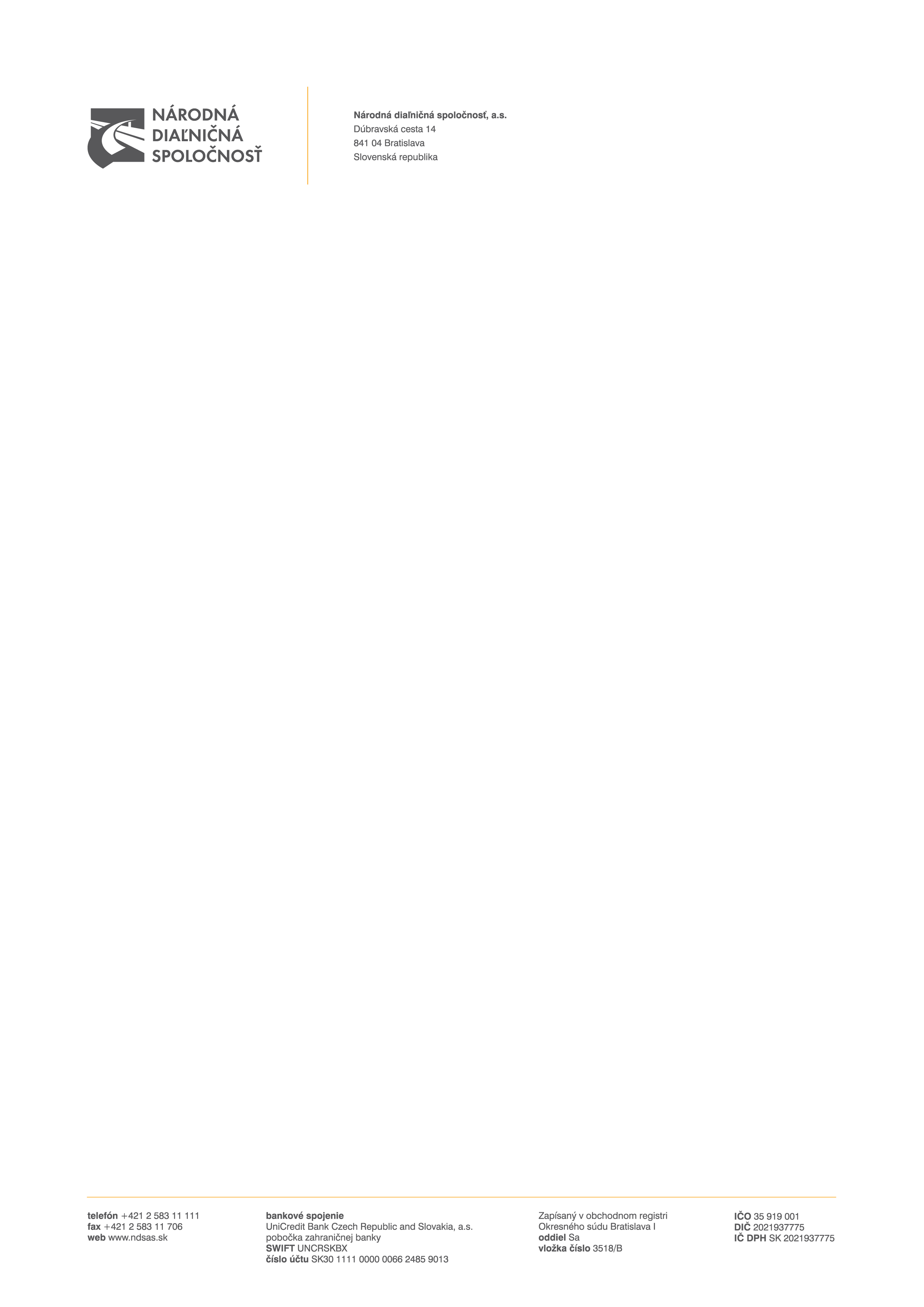 ZADÁVANIE Nadlimitnej ZÁKAZKY verejnou súťažou podľa § 66 ods. 7 písm. b) zákona č. 343/2015 Z. z.                                 o verejnom obstarávaní a o zmene a doplnení niektorých zákonov v znení neskorších predpisovSÚŤAŽNÉ PODKLADYPredmet zákazky: „Nákup ochranných pracovných odevov pre potreby NDS, a. s.“DRUH ZÁKAZKY: dodanie tovaru09/2022Obsah súťažných podkladovA.1 POKYNY PRE UCHÁDZAČOVČasť I.Všeobecné informácie1	Identifikácia verejného obstarávateľa2	Predmet zákazky3	Rozdelenie predmetu zákazky4	Variantné riešenie5	Miesto a termín dodania predmetu zákazky 6	Zdroj finančných prostriedkov7	Typ zmluvy8	Lehota viazanosti ponukyČasť II.Komunikácia a vysvetľovanie9	Komunikácia medzi verejným obstarávateľom a záujemcami/uchádzačmi10	Vysvetlenie informácií 11	Obhliadka miesta dodania predmetu zákazkyČasť III.Príprava ponuky12	Forma a spôsob predkladania ponuky13	Jazyk ponuky14	Mena a ceny uvádzané v ponuke15	Zábezpeka16	Obsah ponuky17	Náklady na prípravu ponukyČasť IV.Predkladanie ponuky18	Predloženie ponuky19	Registrácia a autentifikácia uchádzača20	Lehota na predkladanie ponuky21	Doplnenie, zmena a odvolanie ponukyČasť V.Otváranie a vyhodnotenie ponúk22	Otváranie ponúk (on-line sprístupnenie) 23	Preskúmanie ponúk24	Dôvernosť procesu verejného obstarávania25	Vyhodnocovanie ponúk26	Vyhodnotenie splnenia podmienok účasti uchádzačov    27	Oprava chýbČasť VI.Prijatie ponuky28	Informácie o výsledku vyhodnotenia ponúk29  Uzavretie Dohody30	Zrušenie verejného obstarávaniaA.2 KritériÁ na hodnotenie ponúk a PRAVIDLÁ ich uplatneniaB.1 OPIS PREDMETU ZÁKAZKYB.2  SPÔSOB URČENIA CENYB.3  OBCHODNÉ PODMIENKY DODANIA PREDMETU ZÁKAZKYPRÍLOHY K SÚŤAŽNÝM PODKLADOMPríloha č. 1 k časti A.1		-	Všeobecné informácie o uchádzačoviPríloha č. 2 k časti A.1 	     -	Jednotný európsky dokument (ďalej len „JED“)Príloha č. 1 k časti A.2      	-    Návrh na plnenie kritéria Príloha č. 1 k časti B.2      	-    Špecifikácia ceny (zároveň príloha č. 2 k Rámcovej dohode) Príloha č. 1 k časti B.3           -    Zoznam subdodávateľov a podiel subdodávok  (zároveň príloha č. 3 Rámcovej dohode)A.1 POKYNY PRE UCHÁDZAČOVČasť I.Všeobecné informácieIdentifikácia verejného obstarávateľa Názov organizácie:								Národná diaľničná spoločnosť, a. s.Sídlo organizácie:	             					Dúbravská cesta 14, 841 04 BratislavaIČO:												35 919 001IČ DPH: 											SK 2021937775Bankové spojenie: 		UniCredit Bank Czech Republic and Slovakia a. s., pobočka zahraničnej bankyIBAN:												SK30 1111 0000 0066 2485 9013BIC/SWIFT: 										UNCRSKBXInternetová adresa organizácie (URL):		www.ndsas.sk Profil verejného obstarávateľa:				www.uvo.gov.sk/profily/-/profil/pzakazky/9127 Kontaktná osoba:								Mgr. Kristína Kristófová       	Telefón:											+421 2 5831 2388      	E-mail: 											kristina.kristofova@ndsas.sk   	Predmet zákazkyPredmet zákazky je v súlade s § 3 ods. 2 zákona č. 343/2015 Z. z. o verejnom obstarávaní a o zmene a doplnení niektorých zákonov v znení neskorších predpisov (ďalej len „Zákon“ alebo „zákon o verejnom obstarávaní“ alebo „ZVO“) zákazka na dodanie tovaru s predmetom podrobne vymedzeným v týchto súťažných podkladoch (ďalej len „týchto SP“, alebo „SP“). Názov predmetu zákazky: „Nákup ochranných pracovných odevov pre potreby NDS, a.s.Stručný opis predmetu zákazky:Predmetom zákazky je nákup ochranných pracovných odevov na ochranu celého tela t. j. nákup čiapok, šatiek, ochranných rukavíc rôzneho druhu podľa špecifikácie, ochranné plášte, zástery, bundy a nohavice zimné letné, nepremokavé a s reflexným označením, termobielizeň, tričká s krátkym a dlhým rukávom, ochranné kombinézy. Podrobné vymedzenie predmetu zákazky je definované v časti B.1 Opis predmetu zákazky týchto SP.Postup vo verejnom obstarávaní: verejná súťaž podľa § 66 ods. 7 písm. b) Zákona.Číselný kód pre hlavný predmet a doplňujúce predmety z Hlavného slovníka Spoločného slovníka obstarávania, prípadne alfanumerický kód z Doplnkového slovníka Spoločného slovníka obstarávania (CPV/SSO): Hlavné kódy CPV:18110000-3 Pracovné odevy18130000-9 Špeciálne pracovné odevyDoplnkové kódy CPV:18114000-1 Kombinézy18140000-2 Doplnky pracovných odevov18220000-7 Odevy chrániace pred počasím18310000-5 Spodná bielizeň18330000-1 Tričká s krátkym rukávom (T-shirts) a košele18443330-8 Kukly18443340-1 Čiapky18444100-4 Bezpečnostné pokrývky hlavy18221000-4 Nepremokavé odevy18141000-9 Pracovné rukavice18424300-0 Jednorazové rukavice18221200-6 Bundy18234000-8 Nohavice18424500-2 Vysoké (pracovné alebo športové) rukavicePredpokladaná hodnota zákazky (ďalej len „PHZ“): 1 982 000,00 eur bez dane z pridanej hodnoty (ďalej len „DPH“)  Rozdelenie predmetu zákazky3.1    	Verejný obstarávateľ nepovoľuje rozdelenie predmetu zákazky na časti. 3.2  	Odôvodnenie nerozdelenia predmetu zákazky:	Nákup ochranných odevov pre potreby NDS, a.s. nie je rozdelená na časti z hospodársko- ekonomických  dôvodov. Nakoľko sú strediská NDS po celej Slovenskej republike, nebude zákazka delená na jednotlivé časti SR a tak je priestor, aby mohol dodávateľ dodávať pre celú spoločnosť z jedného miesta, čo je aj ekonomicky výhodnejšie.3.3      Uchádzač predloží ponuku na celý predmet zákazky.   	Variantné riešenie4.1    	Uchádzačom sa neumožňuje predložiť variantné riešenie.4.2	Ak súčasťou ponuky bude aj variantné riešenie, nebude takéto variantné riešenie zaradené do vyhodnotenia ponúk  a bude sa naň hľadieť, akoby nebolo predložené.Miesto a termín dodania predmetu zákazky5.1    	Miesto dodania predmetu zákazky: Predpokladaný termín dodania predmetu zákazky: 48 mesiacov odo dňa účinnosti Rámcovej dohody.5.2 	Podrobné vymedzenie miesta dodania a predpokladaného termínu plnenia predmetu zákazky je uvedené v časti B.1 Opis predmetu zákazky a časti B.3 Obchodné podmienky dodania predmetu zákazky, ktoré sú neoddeliteľnou súčasťou týchto SP.Zdroj finančných prostriedkov 6.1  	Predmet zákazky bude financovaný z vlastných zdrojov verejného obstarávateľa.   	Verejný obstarávateľ neposkytuje zálohy ani preddavky na plnenie Rámcovej dohody. 7 		Typ zmluvy 7.1  	Výsledok postupu verejného obstarávania: uzavretie Rámcovej dohody podľa § 83 Zákona a                 § 269 ods. 2 zákona č. 513/1991 ZB. Obchodný zákonník v znení neskorších predpisov (ďalej len „Rámcová dohoda“ alebo „Dohoda“)7.2   	Vymedzenie zmluvných podmienok na poskytnutie predmetu zákazky tvoria časti B.1 Opis predmetu zákazky, B.2 Spôsob určenia ceny a B.3 Obchodné podmienky dodania predmetu zákazky, ktoré sú neoddeliteľnou súčasťou týchto SP.8       	Lehota viazanosti ponuky8.1   	Uchádzač je viazaný svojou ponukou od uplynutia lehoty na predkladanie ponúk až do uplynutia lehoty viazanosti ponúk, ktorá je uvedená v Oznámení o vyhlásení verejného obstarávania (ďalej len „Oznámenie“) v bode IV.2.6) Minimálna lehota, počas ktorej sú ponuky uchádzačov viazané.V prípade, ak bude podaná námietka pri postupe verejného obstarávateľa a začaté konanie o námietkach pred uzavretím Dohody podľa § 170 Zákona, bude to mať podľa Zákona odkladný účinok na konanie verejného obstarávateľa, okrem námietok podľa § 170 ods. 3 písm. g) Zákona alebo ak bude začatá kontrola postupu verejného obstarávateľa pred uzavretím Dohody podľa Zákona a Úrad pre verejné obstarávanie (ďalej len „úrad“) vydá rozhodnutie o predbežnom opatrení, ktorým pozastaví konanie verejného obstarávateľa, lehoty verejnému obstarávateľovi v súlade s § 173 Zákona neplynú. Verejný obstarávateľ oznámi uchádzačom predĺženie lehoty viazanosti ponúk, ktorá nesmie byť dlhšia ako 12 mesiacov od uplynutia lehoty na predkladanie ponúk.8.3	Uchádzači sú svojou ponukou viazaní do uplynutia lehoty verejným obstarávateľom oznámenej, resp. primerane predĺženej lehoty viazanosti ponúk podľa bodu 8.2 časti A.1 Pokyny pre uchádzačov týchto SP.Časť II.Komunikácia a vysvetľovanieKomunikácia medzi verejným obstarávateľom a záujemcami/uchádzačmi9.1  	Komunikácia medzi verejným obstarávateľom a záujemcami/uchádzačmi sa bude uskutočňovať v štátnom (slovenskom) jazyku a spôsobom, ktorý zabezpečí úplnosť a obsah týchto údajov uvedených v ponuke, podmienkach účasti a zaručí ochranu dôverných a osobných údajov uvedených v týchto dokumentoch. Komunikácia a  výmena informácií medzi verejným obstarávateľom a záujemcami/uchádzačmi bude prebiehať písomne prostredníctvom elektronických prostriedkov podľa  podmienok uvedených  § 20 Zákona.Verejný obstarávateľ bude na  komunikáciu s záujemcami/uchádzačmi používať elektronický prostriedok, ktorým je komunikačné rozhranie systému JOSEPHINE (ďalej aj len „JOSEPHINE“). Tento spôsob komunikácie sa týka akejkoľvek komunikácie a podaní medzi verejným obstarávateľom a záujemcami/uchádzačmi.9.4 	JOSEPHINE je na účely tohto verejného obstarávania softvér na elektronizáciu zadávania verejných zákaziek. JOSEPHINE je webová aplikácia na doméne https://josephine.proebiz.com. 9.5 	Na bezproblémové používanie systému JOSEPHINE je nutné používať jeden z podporovaných internetových prehliadačov: 	-  Microsoft Edge Microsoft Internet Explorer verzia 11.0 a vyššia,   	-  Mozilla Firefox verzia 13.0 a vyššia alebo   	-  Google Chrome.9.6 	Pravidlá pre doručovanie – zásielka sa považuje za doručenú záujemcovi/uchádzačovi, ak jej adresát bude mať objektívnu možnosť oboznámiť sa s jej obsahom, tzn. akonáhle sa dostane zásielka do sféry jeho dispozície. Za okamih doručenia sa v systéme JOSEPHINE považuje okamih jej odoslania v systéme JOSEPHINE a to v súlade s funkcionalitou systému.9.7 	Obsahom komunikácie prostredníctvom komunikačného rozhrania systému JOSEPHINE bude predkladanie ponúk, vysvetľovanie SP a Oznámenia, prípadné doplnenie SP, vysvetľovanie predložených ponúk, vysvetľovanie predložených dokladov, žiadosť o nápravu, námietky a akákoľvek ďalšia, výslovne neuvedená komunikácia v súvislosti s týmto verejným obstarávaním, s výnimkou prípadov, keď to výslovne vylučuje Zákon. Pokiaľ sa v SP vyskytujú požiadavky na predkladanie ponúk, vysvetľovanie súťažných podkladov a Oznámenia prípadné doplnenie SP, vysvetľovanie predložených ponúk, vysvetľovanie predložených dokladov, žiadosť o nápravu, námietky alebo akúkoľvek inú komunikáciu medzi verejným obstarávateľom a záujemcami/uchádzačmi, má sa na mysli vždy použitie komunikácie prostredníctvom komunikačného rozhrania systému JOSEPHINE. V prípade, že verejný obstarávateľ rozhodne aj o možnosti iného spôsobu komunikácie než prostredníctvom komunikačného rozhrania JOSEPHINE, tak v SP túto skutočnosť zreteľne uvedie. Táto komunikácia sa týka i prípadov, kedy sa ponuka javí ako mimoriadne nízka ponuka. V takomto prípade komisia prostredníctvom komunikačného rozhrania systému JOSEPHINE požiada uchádzača o vysvetlenie, týkajúce sa predloženej  ponuky a uchádzač musí doručiť prostredníctvom komunikačného rozhrania systému JOSEPHINE písomné odôvodnenie mimoriadne nízkej ponuky. Ak bude uchádzač alebo ponuka uchádzača z verejného obstarávania vylúčená, uchádzačovi bude prostredníctvom komunikačného rozhrania systému JOSEPHINE oznámené vylúčenie s uvedením dôvodu a lehoty, v ktorej môže byť doručená námietka. Úspešnému uchádzačovi bude prostredníctvom komunikačného rozhrania systému JOSEPHINE zaslané oznámenie, že sa jeho ponuka prijíma. Akákoľvek komunikácia verejného obstarávateľa či záujemcu/uchádzača s treťou osobou (treťou osobou sa rozumie subjekt odlišný od záujemcu, resp. uchádzača) v súvislosti s týmto verejným obstarávaním bude prebiehať spôsobom, ktorý stanoví Zákon a bude realizovaná mimo komunikačné rozhranie systému JOSEPHINE.9.8 	Ak je odosielateľom zásielky verejný obstarávateľ, tak záujemcovi/uchádzačovi bude na ním určený kontaktný e-mail/e-maily bezodkladne odoslaná informácia o tom, že k predmetnej zákazke existuje nová zásielka/správa. Záujemca/uchádzač sa prihlási do systému a v komunikačnom rozhraní zákazky bude mať zobrazený obsah komunikácie – zásielky, správy. Záujemca resp. uchádzač si môže v komunikačnom rozhraní zobraziť celú históriu o svojej komunikácii s verejným obstarávateľom. 9.9 	Ak je odosielateľom zásielky záujemca/uchádzač, tak po prihlásení do systému JOSEPHINE môže k predmetnému obstarávaniu prostredníctvom komunikačného rozhrania odosielať správy a potrebné prílohy verejnému obstarávateľovi. Takáto zásielka sa považuje za doručenú verejnému obstarávateľovi okamihom jej odoslania v systéme JOSEPHINE v súlade s funkcionalitou systému. 9.10 	Verejný obstarávateľ odporúča záujemcom, ktorí si vyhľadali obstarávania prostredníctvom webovej stránky verejného obstarávateľa, resp. v systéme JOSEPHINE (https://josephine.proebiz.com), a zároveň ktorí chcú byť informovaní o prípadných aktualizáciách týkajúcich sa konkrétneho obstarávania prostredníctvom notifikačných e-mailov, aby v danom obstarávaní zaklikli tlačidlo „ZAUJÍMA MA TO“ (v pravej hornej časti obrazovky). Záujemci/uchádzači, ktorí odporúčanie nebudú akceptovať, sa  vystavujú riziku, že im obsah informácií k predmetnej zákazke nebude doručený.9.11 	Verejný obstarávateľ umožňuje neobmedzený a priamy prístup elektronickými prostriedkami k SP a k prípadným všetkým doplňujúcim podkladom. SP a prípadné vysvetlenie alebo doplnenie SP alebo vysvetlenie požiadaviek uvedených v Oznámení, podmienok účasti vo verejnom obstarávaní, informatívneho dokumentu alebo inej sprievodnej dokumentácie budú verejným obstarávateľom zverejnené ako elektronické dokumenty v profile verejného obstarávateľa https://www.uvo.gov.sk/profily/-/profil/pzakazky/9127 (ďalej len „profil“) a zároveň v systéme JOSEPHINE.Vysvetlenie informáciíV prípade nejasností alebo potreby vysvetlenia informácií potrebných na vypracovanie ponuky a na preukázanie splnenia podmienok účasti poskytnutých verejným obstarávateľom v lehote na predkladanie ponúk, môže ktorýkoľvek zo záujemcov požiadať o vysvetlenie informácií k predmetnej zákazke prostredníctvom komunikačného rozhrania systému JOSEPHINE.Prípadnú žiadosť o vysvetlenie informácií potrebných na vypracovanie ponuky a na preukázanie splnenia podmienok účasti verejný obstarávateľ odporúča záujemcom doručiť prostredníctvom komunikačného rozhrania systému JOSEPHINE „dostatočne vopred“. Verejný obstarávateľ bezodkladne poskytne vysvetlenie informácií potrebných na vypracovanie ponuky a na preukázanie splnenia podmienok účasti všetkým záujemcom, ktorí sú mu známi v tejto zákazke, najneskôr však 6 (šesť) dní pred uplynutím lehoty na predkladanie ponúk za predpokladu, že o vysvetlenie záujemca požiada dostatočne vopred.  Verejný obstarávateľ primerane predĺži lehotu na predkladanie ponúk, ak vysvetlenie informácií potrebných na vypracovanie ponuky a na preukázanie splnenia podmienok účasti nie je poskytnuté v lehote podľa bodu 10.3 časti A.1 Pokyny pre uchádzačov týchto SP, aj napriek tomu, že bolo vyžiadané dostatočne vopred alebo ak v dokumentoch potrebných na vypracovanie ponuky alebo na preukázanie splnenia podmienok účasti vykoná podstatnú zmenu. Ak si vysvetlenie informácií potrebných na vypracovanie ponuky alebo na preukázanie splnenia podmienok účasti záujemca nevyžiada dostatočne vopred alebo jeho význam je z hľadiska prípravy ponuky nepodstatný, verejný obstarávateľ nie je povinný predĺžiť lehotu na predkladanie ponúk.Obhliadka miesta dodania predmetu zákazkyObhliadka miesta dodania predmetu zákazky nie je potrebná.Časť III.Príprava ponuky Forma a spôsob predkladania ponukyUchádzač ponuku predkladá elektronicky v zmysle § 49 ods. 1 písm. a) Zákona a vloží do systému JOSEPHINE umiestnenom na webovej adrese https://josephine.proebiz.com/ za podmienok:Elektronická ponuka sa vloží vyplnením ponukového formulára a vložením požadovaných dokladov a dokumentov v systéme JOSEPHINE umiestnenom na webovej adrese https://josephine.proebiz.com/.V predloženej ponuke prostredníctvom systému JOSEPHINE musia byť pripojené požadované doklady (odporúčaný formát je „PDF“) tak, ako je uvedené v týchto SP.Ak ponuka obsahuje dôverné informácie, uchádzač ich v ponuke viditeľne označí. Uchádzačom navrhovaná cena za dodanie požadovaného predmetu zákazky bude uvedená v ponuke uchádzača spôsobom uvedeným v časti B.2 Spôsob určenia ceny týchto SP.Po úspešnom nahraní ponuky do systému JOSEPHINE je uchádzačovi odoslaný notifikačný informatívny e-mail (a to na emailovú adresu uchádzača, ktorý ponuku nahral). Dokumenty tvoriace ponuku, môže uchádzač predložiť ako originály v elektronickej podobe s kvalifikovaným elektronickým podpisom alebo ako zaručene konvertované listiny v zmysle ustanovenia § 35 a nasl. zákona č. 305/2013 Z. z. o elektronickej podobe výkonu pôsobnosti orgánov verejnej moci a o zmene a doplnení niektorých zákonov (zákon o e-Governmente) v znení neskorších predpisov, alebo len ako skeny originálov alebo úradne overených fotokópií týchto dokumentov. Pri predkladaní bankovej záruky a poistenia záruky uchádzač postupuje podľa bodov 15.4.2 a 15.4.3 časti A.1 Pokyny pre uchádzačov týchto SP.12.4 	Znenie obchodných podmienok, ktoré sú súčasťou týchto SP v časti B.3 Obchodné podmienky dodania predmetu zákazky nemožno meniť, ani uvádzať výhrady, ktoré by odporovali týmto SP.Jazyk ponukyPonuky a ďalšie doklady a dokumenty vo verejnom obstarávaní sa predkladajú v štátnom jazyku Slovenskej republiky. Ak je doklad alebo dokument vyhotovený v cudzom jazyku, predkladá sa spolu s jeho úradným prekladom do štátneho jazyka Slovenskej republiky; to neplatí pre ponuky, doklady a dokumenty vyhotovené v českom jazyku. Ak sa zistí rozdiel v ich obsahu, rozhodujúci je úradný preklad do štátneho jazyka Slovenskej republiky.Ak ponuku predkladá uchádzač so sídlom mimo územia Slovenskej republiky a doklad alebo dokument je vyhotovený v cudzom jazyku, predkladá sa takýto dokument spolu s jeho úradným prekladom do štátneho jazyka Slovenskej republiky, to neplatí pre ponuky, návrhy, doklady a dokumenty vyhotovené v českom jazyku. Ak sa zistí rozdiel v ich obsahu, rozhodujúci je úradný preklad v štátnom jazyku Slovenskej republiky.Mena a ceny uvádzané v ponukeUchádzačom navrhovaná zmluvná cena za dodanie požadovaného predmetu zákazky, uvedená v ponuke uchádzača, bude vyjadrená v eurách (€, alebo EUR). Cena za dodanie predmetu zákazky musí byť stanovená podľa zákona Národnej rady Slovenskej republiky č.18/1996 Z. z. o cenách v znení neskorších predpisov (ďalej aj „zákon o cenách“), vyhlášky Ministerstva Financií Slovenskej republiky č. 87/1996 Z. z., ktorou sa vykonáva zákon o cenách.Ak je uchádzač platiteľom DPH, navrhovanú zmluvnú cenu uvedie v zložení:14.3.1 	navrhovaná zmluvná cena bez DPH14.3.2 	sadzba DPH a výška DPH14.3.3 	navrhovaná zmluvná cena vrátane DPHAk uchádzač nie je platiteľom DPH, uvedie navrhovanú zmluvnú cenu celkom. Skutočnosť či je, alebo nie je platiteľom DPH, upozorní/uvedie v ponuke v príslušnom Návrhu na plnenie kritéria (Príloha č. 1 k časti A.2 Kritéria na hodnotenie ponúk a pravidlá ich uplatnenia týchto SP).15     Zábezpeka15.1	Verejný obstarávateľ vyžaduje, aby uchádzač zabezpečil viazanosť svojej ponuky zábezpekou. Zábezpeka je poskytnutie bankovej záruky, poistenie záruky alebo zloženie finančných prostriedkov na účet verejného obstarávateľa v banke alebo pobočke zahraničnej banky.   15.2   	Zábezpeka je stanovená vo výške 90 000,00 EUR (slovom: deväťdesiattisíc eur)     15.3   	Spôsoby zloženia zábezpeky:            	15.3.1 	zložením finančných prostriedkov na bankový účet verejného obstarávateľa v banke  					alebo v pobočke zahraničnej banky (ďalej len „banka“), alebo		         	15.3.2		poskytnutím bankovej záruky za uchádzača, alebo         	15.3.3  	poskytnutím poistenia záruky za uchádzača.                  	Spôsob zloženia zábezpeky si vyberie uchádzač podľa nižšie uvedených podmienok zloženia.15.4   	Podmienky zloženia zábezpeky15.4.1	Zloženie finančných prostriedkov na bankový účet verejného obstarávateľa15.4.1.1	Finančné prostriedky vo výške podľa bodu 15.2 časti A.1 Pokyny pre uchádzačov týchto SP musia byť zložené na účet verejného obstarávateľa určený pre zábezpeky vedenom v banke Všeobecná úverová banka, a.s., na číslo účtu:                                       	   IBAN:                           SK71 0200 0000 0019 7794 5651                  SWIFT (BIC):                SUBASKBX                  variabilný symbol:      02221030215.4.1.2	Finančné prostriedky musia byť pripísané na účte verejného obstarávateľa najneskôr v lehote na predkladanie ponúk podľa bodu 20.1 časti A.1 Pokyny pre uchádzačov týchto SP. Doba platnosti zábezpeky formou zloženia finančných prostriedkov na účet verejného obstarávateľa trvá až do uplynutia lehoty viazanosti ponúk.15.4.1.3 	Ak finančné prostriedky nebudú zložené na účte verejného obstarávateľa podľa bodov 15.4.1.1 a 15.4.1.2, bude ponuka uchádzača z verejnej súťaže vylúčená. Verejný obstarávateľ odporúča, aby uchádzač doložil k svojej ponuke výpis z bankového účtu o vklade požadovanej čiastky na daný účet verejného obstarávateľa.15.4.2	Poskytnutie bankovej záruky za uchádzača15.4.2.1  	V prípade, že uchádzač použije možnosť poskytnutia bankovej záruky podľa bodu 15.3.2 časti A.1 Pokyny pre uchádzačov týchto SP, je povinný predložiť v ponuke predloženej prostredníctvom systému JOSEPHINE kópiu (scan originálu) bankovej záruky.15.4.2.1.1	Originál bankovej záruky vystavený bankou musí uchádzač doručiť verejnému obstarávateľovi v uzatvorenej obálke v lehote na predkladanie ponúk osobne alebo poštou na adresu verejného obstarávateľa:Národná diaľničná spoločnosť, a.s.Dúbravská cesta 14841 04 Bratislava.Kontaktné miesto: prízemie – podateľňa v čase: pondelok až piatok 8:00 – 15:00 hod.15.4.2.1.2	Obálku s originálom bankovej záruky uchádzač označí „Verejné súťaž – neotvárať“ a doplní heslom: „Banková záruka – Nákup ochranných pracovných odevov pre potreby NDS, a. s.“15.4.2.2  	Ak záručná listina nebude súčasťou ponuky podľa bodu 15.4.2.1, bude ponuka uchádzača z verejnej súťaže vylúčená. 15.4.2.3 	V záručnej listine musí banka písomne vyhlásiť, že uspokojí verejného obstarávateľa (veriteľa) za uchádzača do výšky finančných prostriedkov, ktoré veriteľ požaduje ako zábezpeku viazanosti ponuky uchádzača.15.4.2.4	Verejný obstarávateľ akceptuje predloženie bankovej záruky v podobe elektronického dokumentu, ktorý bude podpísaný kvalifikovaným elektronickým podpisom banky, resp. osobou/osobami oprávnenou/-ými za banku takýto dokument podpisovať.    15.4.3    Poskytnutie poistenia záruky za uchádzača15.4.3.1  	V prípade, že uchádzač použije možnosť poskytnutia poistenia záruky podľa bodu 15.3.3 časti A.1 Pokyny pre uchádzačov týchto SP je povinný predložiť v ponuke predloženej prostredníctvom systému JOSEPHINE kópiu (scan originálu) poistenia záruky.15.4.3.1.1 Originál poistenia záruky musí uchádzač doručiť verejnému obstarávateľovi v uzatvorenej obálke v lehote na predkladanie ponúk osobne alebo poštou na adresu verejného obstarávateľa podľa bodu 15.4.2.1.1.15.4.3.1.2	Obálku s originálom poistenia záruky uchádzač označí „Verejná súťaž – neotvárať“ a doplní heslom: „Poistenie záruky –  Nákup ochranných pracovných odevov pre potreby NDS, a. s.“.15.4.3.2   	Ak poistná listina nebude súčasťou ponuky podľa bodu 15.4.3.1, bude ponuka uchádzača z verejnej súťaže vylúčená. 15.4.3.3    V poistnej listine musí poisťovateľ písomne vyhlásiť, že uspokojí verejného obstarávateľa (veriteľa) za uchádzača do výšky finančných prostriedkov, ktoré veriteľ požaduje ako zábezpeku viazanosti ponuky uchádzača.15.4.3.4	Verejný obstarávateľ akceptuje predloženie poistenia záruky v podobe elektronického dokumentu, ktorý bude podpísaný kvalifikovaným elektronickým podpisom poisťovateľa, resp. osobou/osobami oprávnenou/             -ými za poisťovateľa takýto dokument podpisovať. 15.5	Podmienky uvoľnenia alebo vrátenia zábezpeky: 15.5.1 	Verejný obstarávateľ uvoľní alebo vráti uchádzačovi zábezpeku do siedmich dní odo dňa:15.5.1.1    	uplynutia lehoty viazanosti ponúk,15.5.1.2 	márneho uplynutia lehoty na doručenie námietky, ak ho verejný obstarávateľ vylúčil z verejného obstarávania, alebo ak verejný obstarávateľ zruší použitý postup zadávania zákazky, alebo15.5.1.3 	uzavretia Dohody.15.6	Zábezpeka prepadne v prospech verejného obstarávateľa, ak uchádzač v lehote viazanosti ponúk odstúpi od svojej ponuky alebo neposkytne súčinnosť alebo odmietne uzavrieť Zmluvu podľa § 56 ods. 8 až 12 Zákona.15.7 	Odstúpenie od svojej ponuky uchádzač bezodkladne oznámi prostredníctvom určeného spôsobu komunikácie verejnému obstarávateľovi. 15.8	V prípade predĺženia lehoty viazanosti ponúk podľa bodu 8.2 časti A.1 Pokyny pre uchádzačov týchto SP verejný obstarávateľ oznámi uchádzačom cez systém JOSEPHINE novú lehotu viazanosti ponúk.15.8.1 	Zábezpeka vo forme finančných prostriedkov zložených na bankový účet verejného obstarávateľa v prípade predĺženia lehoty viazanosti ponúk naďalej zabezpečuje viazanosť ponuky až do uplynutia predĺženej lehoty viazanosti ponúk. 15.8.2 	Platnosť zábezpeky vo forme bankovej záruky alebo poistenia záruky v prípade predĺženia lehoty viazanosti ponúk je uchádzač povinný predĺžiť a doručiť originál bankovej záruky alebo poistenia záruky, prípadne ich dodatok. Uchádzač môže nahradiť bankovú záruku alebo poistenie záruky zložením finančných prostriedkov na bankový účet verejného obstarávateľa v požadovanej výške v tejto lehote.15.8.3    	V prípade predĺženia platnosti zábezpeky bude verejný obstarávateľ postupovať v zmysle § 46 ods. 2 Zákona.Obsah ponukyPonuka predložená elektronicky prostredníctvom systému JOSEPHINE musí obsahovať tieto doklady v nasledovnom poradí:Titulný list ponuky s označením, z ktorého jednoznačne vyplýva, že ide o ponuku na predmet zákazky podľa týchto SP.Obsah ponuky (index – položkový zoznam) s odkazom na očíslované strany.Vyplnený formulár „Všeobecné informácie o uchádzačovi“ (Príloha č. 1 k časti A.1 Pokyny pre uchádzačov týchto SP.) V prípade, ak je uchádzačom skupiny dodávateľov, vyplní a predloží tento formulár každý jeje člen. V prípade skupiny dodávateľov vystavenú plnú moc pre jedného z členov skupiny, ktorý bude oprávnený prijímať pokyny za všetkých a konať v mene všetkých ostatných členov skupiny, podpísanú všetkými členmi skupiny alebo osobou/osobami oprávnenými konať v danej veci za každého člena skupiny.Vyplnenú Prílohu č. 1 Návrh na plnenie kritéria k časti A.2 Kritériá na hodnotenie ponúk a pravidlá ich uplatnenia týchto SP naskenovanú a podpísanú uchádzačom, a to jeho štatutárnym orgánom alebo členom štatutárneho orgánu alebo iným zástupcom uchádzača, ktorý je oprávnený konať v mene uchádzača v záväzkových vzťahoch, a zároveň v elektronickej forme so zabudovanou matematikou vo formáte Microsoft Excel ٭.xls/*xlsxVyplnenú Prílohu č. 1 Špecifikácia ceny k časti B.2 Spôsob určenia ceny týchto SP – v elektronickej forme so zabudovanou matematikou vo formáte Microsoft Excel ٭.xls/*xlsx a vo formáte PDF. Doklady preukazujúce splnenie podmienok účasti týkajúce sa osobného postavenia, finančného a ekonomického postavenia a technickej spôsobilosti alebo odbornej spôsobilosti, uvedených v Oznámení, prostredníctvom ktorých uchádzač preukazuje splnenie podmienok účasti vo verejnom obstarávaní. Uchádzač môže doklady na preukázanie splnenia podmienok účasti predbežne nahradiť jednotným európskym dokumentom (ďalej len „JED“):JED tvorí Prílohu č. 2 k časti A.1 Pokyny pre uchádzačov týchto SP. Uchádzač vyplní časti I. až III. JED-u, zároveň mu je umožnené, že môže vyplniť len oddiel α: GLOBÁLNY ÚDAJ PRE VŠETKY PODMIENKY ÚČASTI časti IV JED-u bez toho, aby musel vyplniť iné oddiely časti IV JED-u.Ak uchádzač preukazuje finančné a ekonomické postavenie alebo technickú spôsobilosť alebo odbornú spôsobilosť prostredníctvom inej osoby, uchádzač je povinný predložiť JED aj pre túto osobu.V prípade, ak ponuku predkladá skupina dodávateľov, je potrebné predložiť JED pre každého člena skupiny osobitne.Ak sú požadované doklady pre verejného obstarávateľa priamo a bezodplatne prístupné v elektronických databázach, uchádzač v JED-e uvedie aj informácie potrebné na prístup do týchto elektronických databáz najmä internetovú adresu elektronickej databázy, akékoľvek identifikačné údaje a súhlasy potrebné na prístup do tejto databázy.Doklad o zložení zábezpeky podľa bodu 15 časti A.1 Pokyny pre uchádzačov týchto SP. V prípade, že uchádzač použije možnosť poskytnutia bankovej záruky podľa bodu 15.3.2 alebo poistenia záruky podľa bodu 15.3.3 časti A.1 Pokyny pre uchádzačov týchto SP je povinný predložiť v ponuke predloženej prostredníctvom systému JOSEPHINE kópiu bankovej záruky alebo poistenia záruky. Originál bankovej záruky vystavený bankou alebo poistenia záruky musí uchádzač doručiť verejnému obstarávateľovi v lehote na predkladanie ponúk podľa bodu 15.4.2.1.1 tejto časti týchto SP.Návrh Dohody s vyplnenými cenami (ak sú v Dohode požadované) s Prílohami k Dohode s časťou znenia obchodných podmienok dodania predmetu zákazky podľa časti B.3 Obchodné podmienky dodania predmetu zákazky a podľa časti B.1 Opis predmetu zákazky týchto SP. Návrh Dohody musí byť podpísaný uchádzačom, jeho štatutárnym orgánom alebo členom štatutárneho orgánu alebo iným zástupcom uchádzača, ktorý je oprávnený konať v mene uchádzača v záväzkových vzťahoch.V prípade, ak ponuku predkladá skupina dodávateľov, návrh Dohody musí byť podpísaný všetkými členmi skupiny alebo osobou/osobami oprávnenými konať v danej veci za každého člena skupiny. Zároveň v súlade s bodom 18.3.1 tejto časti SP, musí byť v ponuke skupiny dodávateľov uvedený záväzok, že táto skupina dodávateľov v prípade prijatia jej ponuky verejným obstarávateľom za účelom riadneho plnenia Dohody vytvorí niektorú z právnych foriem uvedených v bode 18.4 časti A.1 Pokyny pre uchádzačov týchto SP, pričom sa odporúča, aby obsahom jej ponuky bola aspoň zmluva o budúcej zmluve o vytvorení príslušnej právnej formy. Náklady na prípravu ponukyVšetky náklady a výdavky spojené s prípravou a predložením ponuky znáša uchádzač bez finančného nároku voči verejnému obstarávateľovi, bez ohľadu na výsledok verejného obstarávania. Ponuky predložené elektronicky v lehote na predkladanie ponúk sa počas plynutia lehoty viazanosti ponúk a po uplynutí lehoty viazanosti ponúk, resp. predĺženej lehoty viazanosti uchádzačom nevracajú. Zostávajú uložené v predmetnej zákazke vytvorenej v systéme JOSEPHINE ako súčasť dokumentácie vyhláseného verejného obstarávania.Časť IV.Predkladanie ponukyPredloženie ponukyUchádzač predloží svoju ponuku v elektronickej podobe do systému JOSEPHINE, umiestnenom na webovej adrese: https://josephine.proebiz.com podľa bodu 12 časti A.1 Pokyny pre uchádzačov týchto SP. Doručenie ponuky je zaznamenávané s presnosťou na sekundy. Systém JOSEPHINE považuje za čas vloženia ponuky okamih uloženia posledného súboru (dát) – nie čas začatia nahrávania ponuky, preto je potrebné predložiť ponuku (začať s nahrávaním) v dostatočnom časovom predstihu najmä s ohľadom na veľkosť ukladaných dát.Uchádzač môže predložiť len jednu ponuku. Ak uchádzač v lehote na predkladanie ponúk predloží viac ponúk, verejný obstarávateľ bude prihliadať len na ponuku, ktorá bola predložená ako posledná a na ostatné ponuky bude hľadieť ako na ponuky, ktoré boli predložené po lehote na predkladanie ponúk.  Uchádzač nemôže byť v tom istom postupe zadávania zákazky členom skupiny dodávateľov, ktorá predkladá ponuku. Verejný obstarávateľ vylúči uchádzača, ktorý je súčasne členom skupiny dodávateľov.Ak sa tejto zákazky zúčastní skupina dodávateľov:v jej ponuke musí byť uvedený záväzok, že táto skupina dodávateľov v prípade prijatia jej ponuky verejným obstarávateľom za účelom riadneho plnenia Dohody vytvorí niektorú z právnych foriem uvedených v  bode 18.4 časti A.1 Pokyny pre uchádzačov týchto SP, pričom sa odporúča, aby obsahom jej ponuky bola aspoň zmluva o budúcej zmluve o vytvorení príslušnej právnej formy;ponuka musí byť podpísaná všetkými členmi skupiny dodávateľov spôsobom, ktorý ich právne zaväzuje.Za účelom riadneho plnenia Dohody skupina dodávateľov vytvorí v prípade prijatia jej ponuky: zoskupenie bez právnej subjektivity, napr. združenie bez právnej subjektivity podľa § 829 Občianskeho zákonníka alebo podľa ekvivalentného právneho predpisu iného členského štátu EÚ (ďalej ako „zoskupenie“), alebo niektorú z obchodných spoločností podľa Obchodného zákonníka alebo podľa ekvivalentného právneho predpisu iného členského štátu EÚ, alebo inú právnu formu vhodnú na riadne plnenie Dohody.Ak skupina dodávateľov vytvorí v súlade s predchádzajúcim bodom niektorú z právnych foriem tam uvedených, pred uzatvorením Dohody bude povinná preukázať, že táto právna forma má spôsobilosť mať práva a povinnosti a spôsobilosť na právne úkony, ak príslušná právna forma môže byť nositeľom takejto spôsobilosti. Úspešný uchádzač preukazuje vyššie uvedené skutočnosti napr. v prípade zoskupenia bez právnej subjektivity uzatvorením zmluvy o vytvorení zoskupenia bez právnej subjektivity (napr. zmluvy o združení podľa § 829 Občianskeho zákonníka), alebo v prípade obchodných spoločností podľa Obchodného zákonníka výpisom z Obchodného registra atď.V prípade zoskupenia bez právnej subjektivity zmluva o vytvorení tohto zoskupenia a musí obsahovať:plnú moc jedného z účastníkov zoskupenia, ktorý bude mať postavenie hlavného účastníka zoskupenia, udelenú ostatnými účastníkmi zoskupenia na všetky právne úkony, ktoré sa budú uskutočňovať v mene všetkých účastníkov zoskupenia v súvislosti s predložením ponuky, pričom táto plná moc musí byť neoddeliteľnou súčasťou tejto zmluvy;percentuálny podiel na zákazke, ktorý uskutočnia jednotliví účastníci zoskupenia, a uvedenie druhu podielu podľa konkrétnej činnosti, prehlásenie, že účastníci zoskupenia ručia spoločne a nerozdielne za záväzky voči verejnému obstarávateľovi, vzniknuté v súvislosti s plnením Dohody.Registrácia a autentifikácia uchádzačaUchádzač má možnosť sa registrovať do systému JOSEPHINE pomocou hesla alebo aj pomocou občianskeho preukazu s elektronickým čipom a bezpečnostným osobnostným kódom (eID).Predkladanie ponúk je umožnené iba autentifikovaným uchádzačom. Autentifikáciu je možné vykonať týmito spôsobmi:v systéme JOSEPHINE registráciou a prihlásením pomocou občianskeho preukazu s elektronickým čipom a bezpečnostným osobnostným kódom (eID). V systéme je autentifikovaná spoločnosť, ktorú pomocou eID registruje štatutár danej spoločnosti. Autentifikáciu vykonáva poskytovateľ systému JOSEPHINE a to v pracovných dňoch v čase 8.00 – 16.00 hod. O dokončení autentifikácie je uchádzač informovaný e-mailom; nahraním kvalifikovaného elektronického podpisu (napríklad podpisu eID) štatutára danej spoločnosti na kartu užívateľa po registrácii a prihlásení do systému JOSEPHINE.Autentifikáciu vykoná poskytovateľ systému JOSEPHINE a to v pracovných dňoch v čase 8.00 – 16.00 hod. O dokončení autentifikácie je uchádzač informovaný e-mailom;vložením dokumentu preukazujúceho osobu štatutára na kartu užívateľa po registrácii, ktorý je podpísaný elektronickým podpisom štatutára, alebo prešiel zaručenou konverziou. Autentifikáciu vykoná poskytovateľ systému JOSEPHINE a to v pracovných dňoch v čase 8.00 – 16.00 hod. O dokončení autentifikácie je uchádzač informovaný e-mailom;vložením plnej moci na kartu užívateľa po registrácii, ktorá je podpísaná elektronickým podpisom štatutára aj splnomocnenou osobou, alebo prešla zaručenou konverziou. Autentifikáciu vykoná poskytovateľ systému JOSEPHINE a to v pracovných dňoch v čase 8.00 – 16.00 hod. O dokončení autentifikácie je uchádzač informovaný e-mailom;počkaním na autorizačný kód, ktorý bude poslaný na adresu sídla firmy do rúk štatutára uchádzača v listovej podobe formou doporučenej pošty. Lehota na tento úkon sú obvykle 4 (štyri) pracovné dni (v rámci Európskej únie) a je potrebné s touto lehotou počítať pri vkladaní ponuky. O odoslaní listovej zásielky je uchádzač informovaný e-mailom.Autentifikovaný uchádzač si po prihlásení do systému JOSEPHINE v prehľade - zozname obstarávaní vyberie predmetné obstarávanie a vloží svoju ponuku do určeného formulára na príjem ponúk, ktorý nájde v záložke „Ponuky a žiadosti“. Uchádzač svoju ponuku identifikuje uvedením obchodného mena alebo názvu, sídla, miesta podnikania alebo obvyklého pobytu uchádzača a heslom súťaže „Nákup ochranných pracovných odevov pre potreby NDS, a. s.“Lehota na predkladanie ponuky Lehota na predkladanie ponúk je uvedená v Oznámení v bode IV.2.2) Lehota na predkladanie ponúk alebo žiadostí o účasť.Ponuka uchádzača predložená po uplynutí lehoty na predkladanie ponúk sa nesprístupní.Doplnenie, zmena a odvolanie ponukyUchádzač môže predloženú ponuku dodatočne doplniť, zmeniť alebo odvolať do uplynutia lehoty na predkladanie ponúk. Doplnenie, zmenu alebo odvolanie ponuky je možné vykonať späť vzatím  pôvodnej ponuky. Uchádzač pri odvolaní ponuky postupuje obdobne ako pri vložení prvotnej ponuky (kliknutím na tlačidlo „Stiahnuť ponuku“ a predložením novej ponuky).Uchádzači sú svojou ponukou viazaní do uplynutia lehoty oznámenej verejným obstarávateľom, resp. predĺženej lehoty viazanosti ponúk podľa rozhodnutia verejného obstarávateľa. Prípadné predĺženie lehoty bude uchádzačom dostatočne vopred oznámené formou elektronickej komunikácie v systéme JOSEPHINE.Časť V.Otváranie a vyhodnotenie ponúkOtváranie ponúk (on-line sprístupnenie) Dátum a hodina otvárania ponúk je uvedená v Oznámení v bode IV.2.7); Podmienky na otváranie ponúk.Otváranie ponúk sa uskutoční elektronicky, a to on-line sprístupnením ponúk v systéme JOSEPHINE.Verejný obstarávateľ umožní účasť na otváraní ponúk všetkým uchádzačom, ktorí predložili ponuku v lehote na predkladanie ponúk, pričom umožnením účasti na otváraní ponúk sa rozumie ich sprístupnenie prostredníctvom príslušnej funkcionality v systéme JOSEPHINE všetkým uchádzačom, ktorí predložili ponuku spôsobom podľa bodu 18 týchto SP. Verejný obstarávateľ najneskôr do 5 (piatich) pracovných dní odo dňa otvárania ponúk pošle prostredníctvom elektornickej komunikácie v systéme JOSEPHINE všetkým uchádzačom, ktorí predložili ponuky v lehote na predkladanie ponúk zápisnicu z otvárania ponúk, ktorá obsahuje údaje podľa § 52 ods. 2 Zákona. Preskúmanie ponúkVerejný obstarávateľ zriadi v súlade s § 51 Zákona, za účelom preskúmania a vyhodnotenia ponúk najmenej trojčlennú komisiu, ktorá začne svoju činnosť otváraním ponúk.Preskúmanie a vyhodnocovanie ponúk komisiou je neverejné. Komisia v úvode svojej činnosti posúdi zloženie zábezpeky – ak bola požadovaná. Verejný obstarávateľ vylúči ponuku, ak uchádzač nezložil zábezpeku podľa určených podmienok. Do procesu vyhodnocovania ponúk budú zaradené tie ponuky, ktoré:boli doručené elektronicky prostredníctvom systému JOSEPHINE v lehote predkladania ponúk,obsahujú náležitosti uvedené v bode 16 časti A.1 Pokyny pre uchádzačov týchto SP,zodpovedajú požiadavkám a podmienkam uvedeným v Oznámení a v týchto SP.Platnou ponukou je ponuka, ktorá zároveň neobsahuje žiadne obmedzenia alebo výhrady, ktoré sú v rozpore s požiadavkami a podmienkami uvedenými verejným obstarávateľom v Oznámení a v týchto SP.Ponuka uchádzača, ktorá nebude spĺňať stanovené požiadavky bude z verejného obstarávania vylúčená. Uchádzačovi bude oznámené vylúčenie jeho ponuky s uvedením dôvodu vylúčenia a lehoty, v ktorej môže byť doručená námietka podľa § 170 ods. 4 písm. d) Zákona.  Dôvernosť procesu verejného obstarávaniaČlenovia komisie, ktorí vyhodnocujú ponuky, sú povinný zachovávať mlčanlivosť a nesmú poskytovať počas vyhodnocovania ponúk informácie o obsahu ponúk. Na členov komisie, ktorí vyhodnocujú ponuky, sa vzťahujú ustanovenia podľa § 22 Zákona.Verejný obstarávateľ je povinný zachovávať mlčanlivosť o informáciách označených ako dôverné, ktoré mu uchádzač alebo záujemca poskytol; na tento účel uchádzač alebo záujemca označí, ktoré skutočnosti považuje za dôverné. Za dôverné informácie je na účely Zákona možné označiť výhradne obchodné tajomstvo, technické riešenia a predlohy, návody, výkresy, projektové dokumentácie, modely, spôsob výpočtu jednotkových cien a ak sa neuvádzajú jednotkové ceny, ale len cena, tak aj spôsob výpočtu ceny a vzory. Týmto ustanovením nie sú dotknuté ustanovenia Zákona a ani ustanovenia, ukladajúce prevádzkovateľovi elektronického prostriedku, prostredníctvom ktorého sa verejné obstarávanie realizuje, sprístupniť dokumenty a informácie  týkajúce sa verejného obstarávania a tiež povinnosti zverejňovania zmlúv podľa osobitného predpisu.Vyhodnocovanie ponúkKomisia vyhodnotí predložené ponuky podľa § 53 Zákona s použitím ustanovenia § 66 ods. 7 písm. b) Zákona: „ vyhodnotenie ponúk z hľadiska splnenia požiadaviek na predmet zákazky a vyhodnotenie splnenia podmienok účasti sa uskutoční po vyhodnotení ponúk na základe kritérií na vyhodnotenie ponúk“. V súlade s § 55 ods. 1 Zákona verejný obstarávateľ vyhodnotí splnenie požiadaviek na predmet zákazky u uchádzača, ktorý sa umiestnil na prvom mieste v poradí.Vyhodnotenie splnenia podmienok účasti uchádzačovKomisia vyhodnotí splnenie podmienok účasti uchádzačov podľa § 40 s použitím ustanovenia                § 66 ods. 7 písm. b) Zákona: „ ...vyhodnotenie ponúk z hľadiska splnenia požiadaviek na predmet zákazky a vyhodnotenie splnenia podmienok účasti sa uskutoční po vyhodnotení ponúk na základe kritérií na vyhodnotenie ponúk“. V súlade s § 55 ods. 1 Zákona verejný obstarávateľ vyhodnotí splnenie požiadaviek na predmet zákazky u uchádzača, ktorý sa umiestnil na prvom mieste v poradí.Tohto verejného obstarávania sa nemôžu zúčastniť hospodárske subjekty so sídlom v treťom štáte, s ktorým nemá Slovenská republika alebo Európska únia uzavretú medzinárodnú zmluvu zaručujúcu rovnaký a účinný prístup k verejnému obstarávaniu v tomto treťom štáte pre hospodárske subjekty so sídlom v Slovenskej republike.Oprava chýbAk komisia identifikuje nezrovnalosti alebo nejasnosti v informáciách alebo dôkazoch, ktoré uchádzač poskytol, písomne požiada o vysvetlenie ponuky a ak je to potrebné aj o predloženie dôkazov. Vysvetlením ponuky nemôže dôjsť k jej zmene. Za zmenu ponuky sa nepovažuje odstránenie zrejmých chýb v písaní a počítaní.Zrejmé matematické chyby, zistené pri vyhodnocovaní ponúk, budú opravené v prípade:rozdielu medzi sumou uvedenou číslom a sumou uvedenou slovom; platiť bude suma uvedená správne,rozdielu medzi jednotkovou cenou a celkovou cenou, ak uvedená chyba vznikla dôsledkom nesprávneho násobenia jednotkovej ceny množstvom; platiť bude správny súčin jednotkovej ceny a množstva,preukázateľne hrubej chyby pri jednotkovej cene v desatinnej čiarke; platiť bude jednotková cena s opravenou desatinnou čiarkou, celková cena položky bude odvodená od takto opravenej jednotkovej ceny,nesprávne spočítanej sumy vo vzájomnom súčte alebo medzisúčte jednotlivých položiek; platiť bude správny súčet, resp. medzisúčet jednotlivých položiek a pod.O každej vykonanej oprave bude uchádzač bezodkladne upovedomený. Uchádzač bude v takom prípade požiadaný o vysvetlenie ponuky podľa § 53 ods. 1 Zákona a o predloženie súhlasu s vykonanou opravou.Časť VI.Prijatie ponukyInformácie o výsledku vyhodnotenia ponúkVerejný obstarávateľ po vyhodnotení ponúk, a po odoslaní všetkých oznámení o vylúčení uchádzača, bezodkladne oznámi všetkým dotknutým uchádzačom, výsledok vyhodnotenia ponúk, vrátane poradia uchádzačov a súčasne uverejní informáciu o výsledku vyhodnotenia ponúk a poradie uchádzačov v profile a v systéme JOSEPHINE. Dotknutým uchádzačom je uchádzač, ktorého ponuka sa vyhodnocovala, vylúčený uchádzač, ktorému plynie lehota na podanie námietok proti vylúčeniu a uchádzač, ktorý podal námietky proti vylúčeniu, pričom úrad o námietkach zatiaľ právoplatne nerozhodol. Úspešnému uchádzačovi alebo uchádzačom oznámi, že jeho ponuku alebo ponuky prijíma. Neúspešnému uchádzačovi oznámi, že neuspel a dôvody neprijatia jeho ponuky. V informácii o výsledku vyhodnotenia ponúk uvedie najmä identifikáciu úspešného uchádzača alebo uchádzačov, informáciu o charakteristikách a výhodách prijatej ponuky alebo ponúk, výsledok vyhodnotenia splnenia podmienok účasti u úspešného uchádzača a lehotu, v ktorej môže byť doručená námietka.Uzavretie DohodyUzavretá Dohoda nesmie byť v rozpore s týmito SP a s ponukou predloženou úspešným uchádzačom alebo uchádzačmi. Verejný obstarávateľ nesmie uzavrieť Dohodu s uchádzačom alebo uchádzačmi, ktorí majú povinnosť zapisovať sa do registra partnerov verejného sektora a nie sú zapísaní v registri partnerov verejného sektora alebo ktorých subdodávatelia alebo subdodávatelia podľa osobitného predpisu,1 ktorí majú povinnosť zapisovať sa do registra partnerov verejného sektora1 a nie sú zapísaní v registri partnerov verejného sektora.2Dohoda s úspešným uchádzačom, ktorého ponuka bola prijatá, bude uzavretá najskôr 11 (jedenásty) deň odo dňa odoslania informácie o výsledku vyhodnotenia ponúk podľa § 55 Zákona, ak nebudú uplatnené revízne postupy, pri dodržaní postupu stanoveného v ustanovení § 56 Zákona.Úspešný uchádzač alebo uchádzači sú povinní poskytnúť verejnému obstarávateľovi riadnu súčinnosť potrebnú na uzavretie Dohody tak, aby mohla byť uzavretá do 10 (desať) pracovných dní odo dňa uplynutia lehoty podľa § 56 ods. 8 a 9 Zákona, ak boli na jej uzavretie písomne vyzvaní prostredníctvom komunikačného rozhrania  systému JOSEPHINE. Úspešný uchádzač alebo uchádzači, ktorí majú povinnosť zapisovať sa do registra partnerov verejného sektora podľa zákona č. 315/2016 Z. z. o registri partnerov verejného sektora a o zmene a doplnení niektorých zákonov v znení neskorších predpisov (ďalej len „register partnerov verejného sektora“)  alebo ich subdodávatelia, ktorí majú povinnosť zapisovať sa do registra partnerov verejného sektora sú povinní na účely poskytnutia riadnej súčinnosti potrebnej na uzavretie Dohody mať v registri partnerov verejného sektora zapísaných konečných užívateľov výhod. Ak úspešný uchádzač alebo uchádzači odmietnu uzavrieť Dohodu alebo nie sú splnené povinnosti podľa bodu 29.3 časti A.1 Pokyny pre uchádzačov týchto SP, verejný obstarávateľ môže uzavrieť  Dohodu s uchádzačom alebo uchádzačmi, ktorí sa umiestnili na nasledujúcom mieste. Uchádzač alebo uchádzači, ktorí sa umiestnili na nasledujúcom mieste v poradí, sú povinní splniť povinnosť podľa bodu 29.3 časti A.1 Pokyny pre uchádzačov týchto SP a poskytnúť verejnému obstarávateľovi riadnu súčinnosť, potrebnú na uzavretie Dohody tak, aby mohla byť uzavretá do 10 (desať) pracovných dní odo dňa, keď boli na jej uzavretie písomne vyzvaní prostredníctvom komunikačného rozhrania  systému JOSEPHINE. Verejný obstarávateľ môže v Oznámení určiť, že lehota uvedená v bodoch 29.3 až 29.4 je dlhšia ako 10 (desať) pracovných dní.Povinnosť byť zapísaný v registri partnerov verejného sektora sa nevzťahuje na toho, komu majú byť jednorazovo poskytnuté finančné prostriedky neprevyšujúce sumu 100 000 eur alebo na toho, komu majú byť poskytnuté viaceré čiastkové alebo opakujúce sa plnenia, ktorých hodnota v úhrne neprevyšuje sumu 250 000 eur, to neplatí, ak výšku štátnej pomoci alebo investičnej pomoci nemožno v čase zápisu do registra partnerov verejného sektora určiť. Úspešný uchádzač je povinný predložiť najneskôr v lehote stanovenej vo výzve na poskytnutie riadnej súčinnosti podpísanú Dohodu vrátane všetkých jej príloh.                                    Pri predkladaní Dohody v listinnej podobe je uchádzač povinný predložiť 5 (päť) rovnopisov Zmluvy Dohody. Nesplnenie tejto povinnosti bude verejný obstarávateľ považovať za neposkytnutie riadnej súčinnosti.Verejný obstarávateľ vyžaduje, aby úspešný uchádzač v Dohode najneskôr v čase jej uzavretia uviedol údaje o všetkých známych subdodávateľoch, údaje o osobe oprávnenej konať za subdodávateľa v rozsahu meno a priezvisko, adresa pobytu, dátum narodenia (Príloha č. 3 Zoznam subdodávateľov a podiel subdodávok k Rámcovej dohode). Nesplnenie tejto povinnosti bude verejný obstarávateľ považovať za neposkytnutie riadnej súčinnosti.Verejný obstarávateľ môže kedykoľvek najneskôr však pred podpisom zmluvy požiadať úspešného uchádzača, aby najneskôr v čase do uzavretia Dohody predložil v tlačenej (listovej) podobe originál ponuky totožný s ponukou, ktorú pôvodne predložil elektronicky. Nesplnenie tejto povinnosti bude verejný obstarávateľ považovať za neposkytnutie riadnej súčinnosti.V prípade, že úspešným uchádzačom je skupina dodávateľov, úspešný uchádzač je povinný najneskôr v lehote stanovenej vo výzve na poskytnutie riadnej súčinnosti predložiť relevantný doklad preukazujúci splnenie podmienky uvedenej v bode 18.5 tejto časti týchto SP. Nesplnenie tejto povinnosti bude verejný obstarávateľ považovať za neposkytnutie riadnej súčinnosti.V prípade, že je úspešným uchádzačom skupina dodávateľov a Dohoda s verejným obstarávateľom bude na strane úspešného uchádzača podpísaná splnomocnenou osobou/osobami, úspešný uchádzač je povinný predložiť najneskôr v lehote stanovenej vo výzve na poskytnutie riadnej súčinnosti plnú moc splnomocnenej osoby/osôb, pričom v nej musí byť výslovne uvedené oprávnenie splnomocnenej osoby/ osôb na podpis Dohody (ak takáto plná moc nebola predložená uchádzačom v rámci ponuky). Nesplnenie tejto povinnosti bude verejný obstarávateľ považovať za neposkytnutie riadnej súčinnosti.Povinnosť mať zapísaných konečných užívateľov výhod v registri partnerov verejného sektora sa vzťahuje na každého člena skupiny dodávateľov.Verejný obstarávateľ si vyhradzuje právo neprijať ani jednu z predložených ponúk a nepodpísať Dohodu s úspešným uchádzačom v prípade, ak sa zmenia okolnosti za akých sa toto verejné obstarávanie vyhlasovalo.Verejný obstarávateľ si vyhradzuje právo neprijať ponuky uchádzačov, ktoré budú cenovo prevyšovať predpokladanú hodnotu zákazky t.j. ktorých najnižšia cena bude vyššia ako plánované finančné prostriedky obstarávateľa na predmet zákazky.Zrušenie verejného obstarávaniaVerejný obstarávateľ zruší verejné obstarávanie alebo jeho časť, ak:ani jeden uchádzač alebo záujemca nesplnil podmienky účasti vo verejnom obstarávaní a uchádzač alebo záujemca neuplatnil námietky v lehote podľa Zákona,nedostal ani jednu ponuku,ani jedna z predložených ponúk nezodpovedá požiadavkám určeným podľa § 42 Zákona a uchádzač nepodal námietky v lehote podľa Zákona,jeho zrušenie nariadil Úrad.Verejný obstarávateľ môže zrušiť verejné obstarávanie alebo jeho časť aj vtedy, ak sa zmenili okolnosti, za ktorých sa vyhlásilo verejné obstarávanie, ak sa v priebehu postupu verejného obstarávania vyskytli dôvody hodné osobitného zreteľa, pre ktoré nemožno od verejného obstarávateľa požadovať, aby vo verejnom obstarávaní pokračoval, najmä ak sa zistilo porušenie Zákona, ktoré má alebo by mohlo mať zásadný vplyv na výsledok verejného obstarávania, ak nebolo predložených viac ako dve ponuky alebo ak navrhované ceny v predložených ponukách sú vyššie ako predpokladaná hodnota. Verejný obstarávateľ je povinný bezodkladne upovedomiť všetkých uchádzačov alebo záujemcov o zrušení použitého postupu zadávania zákazky alebo jeho časti s uvedením dôvodu a oznámiť postup, ktorý použije pri zadávaní zákazky na pôvodný predmet zákazky.Verejný obstarávateľ v oznámení o výsledku verejného obstarávania uvedie, či zadávanie zákazky bude predmetom opätovného uverejnenia.Prílohy k časti A.1: Príloha č. 1 k časti A.1  - Všeobecné informácie o uchádzačoviPríloha č. 2 k časti A.1  - Jednotný európsky dokumentA.2   KritériÁ na hodnotenie ponúk a PRAVIDLÁ ich uplatneniaUrčenie kritéria:Ponuky uchádzačov sa budú vyhodnocovať v súlade s § 44 ods. 3 písm. c) Zákona, a teda na základe najnižšej ceny.Jediným kritériom na vyhodnotenie ponúk je: Navrhovaná cena za celý predmet zákazky v eurách (€, alebo EUR) bez DPH.Definícia kritéria:2.1	Navrhovaná cena za celý predmet zákazky je cena za dodanie predmetu zákazky v rozsahu a v súlade s požiadavkami uvedeným v časti B.1 Opis predmetu zákazky týchto SP.2.2    	Pre potreby vyhodnotenia ponúk sa použije cena v EUR bez DPH.Pravidlá uplatnenia stanovených kritérií na vyhodnotenie ponúk sú nasledujúce:3.1	Hodnotenie ponúk uchádzačov je dané pridelením príslušného poradia podľa posudzovaných údajov uvedených v jednotlivých ponukách, týkajúcich sa navrhovanej ceny za dodanie predmetu zákazky.3.2	Poradie uchádzačov sa určí porovnaním výšky navrhnutých ponukových cien za dodanie predmetu zákazky vyjadrených v eurách, uvedených v jednotlivých ponukách uchádzačov, v zmysle určenej definície kritéria. 4.      	Spôsob uvedenia návrhu na plnenie:4.1	Uchádzač uvedie svoj Návrh na plnenia kritéria v Prílohe č.1 k časti A.2 Návrh na plnenie kritéria týchto SP.Príloha:Príloha č.1 k časti A.2 - Návrh na plnenie kritéria B.1 OPIS PREDMETU ZÁKAZKYPodrobné vymedzenie predmetu zákazky:Predmetom zákazky je dodanie tovarov – Nákup ochranných pracovných odevov pre potreby NDS,                  a. s., v nasledovnom predpokladanom rozsahu: Pozn: Pri položkách, kde je v Technickej špecifikácii uvedená technická norma (akceptované označenie STN EN XXXXX / EN XXX / EN ISO XXXXX / STN EN ISO XXXXX / ISO XXXXX - vzhľadom na rôzny charakter označovania dodávateľov), platí vždy aktuálne znenie vzhľadom na možné zmeny v priebehu trvania verejnej súťaže.Pozn: Na vrchné odevy umiestňujeme trojriadkové logo na prednej strane v mieste srdca a na zadnej na vrchnú časť chrbta, prípadne logo Patrola. Pokrývka hlavy: veľkosť trojriadkového loga v dĺžke 8 cm a výške 2,8 až 3,00 cm, veľkosť loga Patrola v dĺžke 7 cm a výške 7 cm.Ochranná vesta: veľkosť trojriadkového loga vpredu v dĺžke 9 cm a výške 3 cm, na chrbte v dĺžke 22 cm a výške 7,5 až 8,00 cm. Veľkosť loga Patrola vpredu v dĺžke 5 cm a výške 5 cm, na chrbte v dĺžke 20 cm a výške 20 cm.Vrchné odevy označené logom: veľkosť trojriadkového loga vpredu v dĺžke 9 cm a výške 3 cm, na chrbte v dĺžke 29,5 až 30,00 cm a výške 10,3 až 11,00 cm. Veľkosť loga Patrola vpredu v dĺžke 5 cm a výške 5 cm, na chrbte v dĺžke 20 cm a výške 20 cm.Čas a miesto plnenia2.1 Miestom dodania predmetu zákazky je sídlo verejného obstarávateľa - ústredie Národnej diaľničnej spoločnosti, a.s., Dúbravská cesta 14, 841 04 Bratislava alebo jednotlivé Strediská správy a údržby diaľnic (ďalej podľa textu „SSÚD“), Strediská správy a údržby rýchlostných ciest (ďalej podľa textu „SSÚR“) a Stredisko špecializovaných činností (ďalej podľa textu „SŠČ“) Čadca na území SR a to:SSÚD Malacky, Pezinská 15, 901 01 MalackySSÚD Bratislava, Domkárska 9, 821 05 BratislavaSSÚD Trnava, Sereďská 263, 917 05 TrnavaSSÚD Trenčín, Na Vinohrady 1022, 911 05 Trenčín – ZlatovceSSÚD Martin, Hlavná 2158, 038 52 SučanySSÚD Liptovský Mikuláš, Demänovská 435/2, 031 01 Liptovský MikulášSSÚD Mengusovce, 059 36 MengusovceSSÚD Beharovce, 053 05 BeharovceSSÚD Prešov, Petrovany č. 500, 082 53 PrešovSSÚD Považská Bystrica, časť Kúnovec 4532, 017 01Považská BystricaSSÚR Galanta, Matúškovská cesta 886, 924 01 GalantaSSÚR Nová Baňa, Železničný rad 22, 968 01 Nová BaňaSSÚR Zvolen, Neresnická 8, 960 20 ZvolenSSÚR Košice, Magnezitárska 2, 043 28 KošiceSSÚR Čadca, A. Hlinku 2549, 022 65 ČadcaSŠČ Čadca, A. Hlinku 2549, 022 65 ČadcaVerejný obstarávateľ si vyhradzuje právo rozšíriť miesto dodania zákazky, o čom písomne upovedomí dodávateľa.Dodávateľ sa zaväzuje dodávať tovary podľa požiadaviek odberateľa, vrátane ich  dovozu na miesto dodania, na základe samostatných objednávok vystavených odberateľom počas doby trvania rámcovej dohody. Dodávateľ sa zaväzuje dodávať tovar odberateľovi podľa požiadaviek odberateľa v lehote určenej v objednávke. Ak nie je v objednávke určená lehota dodania tovaru, dodávateľ je povinný poskytnúť tovar do 10 (desať) pracovných dní odo dňa doručenia objednávky, ak sa zmluvné strany písomne nedohodnú inak.Ostatné požiadavky na predmet zákazky 3.1 Dodávateľ sa zaväzuje dodávať tovar, ktorý je zdravotne neškodný (dodržaním európskej legislatívy v zmysle Nariadenia EP a Rady (ES) č. 1907/2006 (REACH), certifikovaný a schválený na dovoz a predaj v Slovenskej republike, resp. v rámci Európskej únie a vyhovuje platným medzinárodným normám, STN a všeobecne záväzným právnym predpisom. Objednávateľ požaduje predložiť na položky, pri ktorých je uvedená STN, EN alebo ISO norma dokumenty, ktorými deklaruje splnenie požadovaných parametrov v zmysle aktuálne platných právnych predpisov (Nariadenia EP a Rady (EÚ) 2016/425).B.2 SPÔSOB URČENIA CENY:1. Cena za predmet zákazky    	Cena za dodanie tovaru bude stanovená v súlade so zákonom č.18/1996 Z. z. o cenách v znení neskorších predpisov, vyhlášky MF SR č. 87/1996 Z. z., ktorou sa vykonáva zákon o cenách v znení neskorších predpisovCena za dodanie tovarov je stanovená v prílohe č. 1 k B.2 Špecifikácia ceny za dodanie tovaru časti B.1 Opis predmetu zákazky týchto SP. Uchádzač vyplní žlto vyznačené bunky pre tovary v súlade s časťou B.1 Opis predmetu zákazky. Množstvá tovarov uvažovaných pri výpočte boli stanovené len pre účely vyhodnotenia ponúk. Dodávateľ bude mať nárok len na skutočne objednané množstvá tovarov dodávaných na základe požiadavky objednávateľa. Uchádzač vyplní ceny v eurách (€ alebo EUR) maximálne na dve desatinné miesta pre všetky položky uvedené v tabuľke Špecifikácia ceny. Cena sa vyplňuje bez medzier pri tisícoch a miliónoch. Ceny predloží uchádzač vo formáte *xls./*xlsx.Uchádzač je povinný v elektronickej forme so zabudovanou matematikou vo formáte *xls./*xlsx oceniť všetky položky, ktoré sú označené na ocenenie primeranou cenou.Celková cena dodanie tovarov bude stanovená v prílohe č. 1 Špecifikácia ceny v prílohe k B.2 za poskytnutie tovarov časti B.1 Opis predmetu zákazky ako súčet súčinov ponúkaných cien a predpokladaných množstiev tovarov podľa časti B.1 Opis predmetu zákazky týchto SP.Ceny uvedené v ponuke je možné meniť iba v lehote na predkladanie ponúk, potom sú pevné, nemenné a záväzné pre uzatvorenie a trvanie Rámcovej dohody. V jednotkových cenách uchádzača budú zahrnuté aj náklady za dopravu na miesto plnenia podľa objednávky. Zmena množstva, miesta  a času plnenia zmluvy nemajú vplyv na  jednotkovú cenu.1.7 Uchádzač je povinný vyplniť prílohu č. 1 k B.2 Špecifikácia ceny za dodanie tovarov podľa časti B.1 Opis predmetu zákazky týchto SP bez jej zmeny. Príloha:Príloha č.1 k časti B.2 - Špecifikácia ceny B.3  OBCHODNÉ PODMIENKY DODANIA PREDMETU ZÁKAZKYUchádzač vo svojej ponuke predloží návrh Rámcovej dohody podľa zákona č. 513/1991 Zb. Obchodný zákonník v znení neskorších predpisov, podľa podmienok súťaže (podpísaný uchádzačom, jeho štatutárnym orgánom, alebo členom štatutárneho orgánu alebo iným zástupcom uchádzača, ktorý je oprávnený konať v mene uchádzača v záväzkových vzťahoch), v ktorom budú uvedené nasledovné údaje:Rámcová dohoda „Nákup ochranných pracovných odevov pre potreby NDS, a. s.“číslo objednávateľa:							číslo dodávateľa:	
uzatvorená v zmysle ustanovenia § 83 zákona č. 343/2015 Z. z. o verejnom obstarávaní a o zmene a doplnení niektorých zákonov v znení neskorších predpisov a ustanovenia § 269 ods. 2 zákona č. 513/1991 Zb. Obchodný zákonník v znení neskorších predpisov (ďalej len „Obchodný zákonník“)(ďalej len „rámcová  dohoda“ alebo „dohoda“) na predmet zákazky„Nákup ochranných pracovných odevov pre potreby NDS a. s.“Objednávateľ:Obchodné meno:					Národná diaľničná spoločnosť, a.s. Sídlo:	 								Dúbravská cesta 14, 841 04 BratislavaZápis v obch. reg.:	 				Okresný súd Bratislava I, Oddiel Sa, Vložka č. 3518/BŠtatutárny orgán:	 				Ing. Vladimír Jacko, PhD., MBApredseda predstavenstva a generálny riaditeľ										Mgr. Jaroslav Ivanco, podpredseda predstavenstvaOsoby oprávnené na rokovanie:- vo veciach zmluvných – 		Mgr. Radoslav Krajči, vedúci odboru právneho- vo veciach vecného plnenia dohody – 				Mgr. Mária Bielichová, odborný referent služieb	  	Mgr. Barbora Hrabovská, odborný referent služiebvo veciach cenových –	Ing. Karolína Bálintová, vecúca odboru cien a fin. kontrolingu stavieb
IČO:	35 919 001DIČ: 	 								202 193 7775	IČ DPH: 	 							SK 202 193 7775 Bankové spojenie: 	UniCredit Bank Czech Republic and Slovakia a.s., pobočka zahraničnej bankyIBAN:									SK30 1111 0000 0066 2485 9013SWIFT kód: 							UNCRSKBXTel.: 			+421 2 5831 1111(ďalej len „objednávateľ“)aDodávateľ:Obchodné meno:		Sídlo:		Zápis v obch. reg.:		Štatutárny orgán:		Osoby oprávnené na rokovanie:- vo veciach zmluvných – 	- vo veciach technických –	IČO:		DIČ:		IČ DPH:			Bankové spojenie:		IBAN:			SWIFT kód: 			Tel./Fax:		(ďalej len „dodávateľ“ a spoločne s objednávateľom aj ako „strany dohody“)PreambulaTáto  dohoda sa uzatvára ako výsledok verejného obstarávania podľa zákona č. 343/2015 Z. z. o verejnom obstarávaní a o zmene a doplnení niektorých zákonov v znení neskorších predpisov (ďalej len „ZVO“). Objednávateľ na obstaranie predmetu tejto dohody použil postup zadávania nadlimitných zákaziek podľa ustanovenia § 84 ZVO.  Článok IPredmet rámcovej dohody Predmetom tejto dohody je záväzok dodávateľa dodať tovar – Ochranné pracovné odevy pre potreby Národnej diaľničnej spoločnosti, a. s. podľa požiadaviek objednávateľa (ďalej len „tovar“) vrátane jeho  dovozu na miesto plnenia určené v bode 3.1 článku III tejto dohody, na základe samostatných objednávok vystavených objednávateľom počas doby trvania tejto dohody, a záväzok objednávateľa zaplatiť dodávateľovi za tovar poskytnutý v súlade s touto dohodou a objednávkou, cenu vo výške a spôsobom podľa článku IV tejto dohody. Dodávateľ sa zaväzuje dodať tovar v príslušnej kvalite a podľa špecifikácie tovaru, ktorá je uvedená v Opise predmetu zákazky, ktorý je Prílohou č. 1 tejto rámcovej dohody. Každá objednávka podľa tejto dohody je považovaná za samostatnú čiastkovú zmluvu medzi objednávateľom a dodávateľom. Objednávaný tovar musí byť schválený objednávateľom.Predpokladaný rozsah požadovaného tovaru je stanovený v Prílohe č. 2 tejto dohody, pričom množstvá sú iba predpokladané a nenárokovateľné zo strany dodávateľa.Strany dohody vyhlasujú a zaväzujú sa, že za účelom plnenia tejto dohody sa budú riadiť ustanoveniami tejto dohody pri uzatváraní jednotlivých objednávok, na základe ktorých sa dodávateľ zaviaže dodať objednávateľovi dohodnutý tovar, previesť na neho vlastnícke právo k tomuto tovaru a objednávateľ sa zaviaže dodávateľovi zaplatiť za riadne dodaný tovar dohodnutú kúpnu cenu.Článok IIObjednávkaDodávateľ sa zaväzuje predmet dohody vykonať na základe a v súlade s písomnou objednávkou objednávateľa.Každá objednávka objednávateľa musí obsahovať:predmet objednávky, t.j. špecifikácia druhu a počtu tovaru a podľa bodu 1.2 až 1.4 čl. I tejto rámcovej dohody;miesto dodania tovaru; termín dodania tovaru;názov a sídlo objednávateľa a jeho identifikačné údaje (IČO, IČ DPH, bankové spojenie, zápis v OR SR);dátum vystavenia objednávky;iné požiadavky objednávateľa, v prípade, ak také požiadavky objednávateľ má a sú v súlade s touto rámcovou dohodou;Dodávateľ je povinný bez zbytočného odkladu písomne oznámiť objednávateľovi  vznik akejkoľvek udalosti, ktorá bráni alebo sťažuje dodanie tovaru (alebo jeho časti) a má za následok nedodržania dohodnutej lehoty dodania tovaru. Dodávateľ sa nedostáva do omeškania s dodaním tovaru v prípade, ak oznámi a preukáže objednávateľovi vznik prekážky spôsobom uvedeným v predošlej vete, a súčasne ak objednávateľ písomne dodávateľovi oznámi súhlasné stanovisko s nedodržaním dohodnutej lehoty dodania, a to po tú dobu, kým objednávateľ nedá dodávateľovi ďalšie pokyny v súvislosti s vyššie uvedeným nedodržaním pôvodne dohodnutej lehoty dodania. Rovnako sa dodávateľ nedostáva do omeškania s dodaním predmetu dohody podľa jednotlivej objednávky v prípade, ak nastanú skutočnosti označované ako ,,vyššia moc“ , t.j. objektívne právne skutočnosti, ktoré nie sú závislé na stranách dohody, ani ich strany dohody nedokážu ovplyvniť, alebo v čase uzatvorenia dohody pri zachovaní odbornej starostlivosti predvídať, napr. živelné pohromy atď. Pre vylúčenie pochybností štrajk zamestnancov druhej strany alebo zhoršenie finančnej situácie strany dohody sa nepovažuje za vyššiu moc.Ak nastanú okolnosti vyššej moci uvedené v bode 2.3 tohto článku, strany dohody posunú termíny plnenia o dobu zodpovedajúcu trvaniu týchto okolností a odstránenia ich následkov. Dodávateľ je pred posunutím termínu plnenia zároveň povinný preukázať, akým spôsobom a počas akej doby mu vyššia moc bránila v dodaní tovaru podľa tejto rámcovej dohody. Dodávateľ sa zaväzuje dodávať tovar objednávateľovi podľa požiadaviek objednávateľa v dohodnutom množstve podľa objednávky objednávateľa, riadne a včas a v požadovanej kvalite na miesto určené v objednávke objednávateľa, pričom ak takého miesto nie je určené, tak na adresu sídla objednávateľa, v lehote určenej v objednávke, v riadnom obale, ak si to povaha tovaru vyžaduje, pričom tovar bude riadne uspôsobený na prepravu. Dodávateľ sa zaväzuje dodať objednané množstvo tovaru najneskôr v lehote uvedenej v písomnej objednávke objednávateľa, ktorá však bude maximálne 10 (desiatich) pracovných dní odo dňa doručenia objednávky.Zosúladenie objednávky majú za objednávateľa vystaviť osoby oprávnené na rokovanie vo veciach vecného plnenia dohody uvedené na titulnej strane tejto dohody. Dodávateľ je povinný objednávku prijať a najneskôr do 24 hodín po jej doručení od objednávateľa potvrdiť príjem a akceptáciu na odosielajúcu emailovú adresu dodávateľa [doplniť] .Prevzatie a odovzdanie tovaru na základe objednávky potvrdia strany dohody na dodacom liste, za strany dohody sú oprávnené podpísať dodací list osoby zodpovedné za prevzatie tovaru, v zmysle čl. III, bod 3.1 tejto dohody, (ďalej len „Oprávnené osoby“). Vlastnícke právo k tovaru nadobúda objednávateľ prevzatím predmetu dohody. V prípade uplatnenia výhrady zo strany objednávateľa pri dodaní predmetu dohody ostáva predmet dohody vo vlastníctve dodávateľa až do doby, kým dodávateľ neodstráni prekážku, ktorá bráni objednávateľovi riadne prevziať tovaru.Oprávnené osoby objednávateľa sú povinné dodaný tovar skontrolovať podľa dodacieho listu v zmysle predošlého bodu tohto článku dohody. Ak údaje nesúhlasia alebo je tovar porušený, či inak poškodený prepravný obal alebo samotný tovar, sú tieto Oprávnené osoby oprávnené odmietnuť takýto tovar alebo jeho súčasť prevziať.Ak sa dodaný tovar nezhoduje s objednávkou objednávateľa alebo sa údaje v dodacom liste nezhodujú so skutočne dodaným tovarom alebo je tovar porušený, či inak poškodený alebo je porušený či inak poškodený prepravný obal, objednávateľ môže odmietnuť prevziať takúto časť tovaru, alebo tovar ako celok.V prípade, ak objednávateľ odmietne prevziať vadný tovar, dodávateľ je povinný dodať objednávateľovi na vlastné náklady nový tovar (náhradné plnenie) v lehote do päť (5) kalendárnych dní odo dňa odmietnutia tovaru podľa predchádzajúcej vety. Ak objednávateľ odmietne prevziať tovar, objednávateľ túto skutočnosť uvedie v dodacom liste podľa bodu 2.9 tohto článku dohody spolu s uvedením dôvodu odmietnutia. Objednávku je možné ukončiť písomnou dohodou oboch strán dohody, výpoveďou zo strany objednávateľa alebo odstúpením od objednávky. Na ukončenie objednávky sa primerane použijú ustanovenia článku IX tejto rámcovej dohody.Článok IIIOsoby zodpovedné za prevzatie predmetu dohody a miesto dodania predmetu dohody Miesto odovzdania a prevzatia predmetu dohody bude určené vždy v objednávke. Zoznam miest odovzdania a prevzatia tovaru a osôb zodpovedných za prevzatie tovaru, v čase uzatvorenia dohody, za objednávateľa: ústredie Národnej diaľničnej spoločnosti, a.s., Dúbravská cesta 14, 841 04 Bratislava - Mgr. Mária Bielichová, odborný referent služiebSSÚD Malacky, Pezinská 15, 901 01 Malacky - Jolana Sokolová, vedúca ekonomického oddeleniaSSÚD Bratislava, Domkárska 9, 821 05 Bratislava - Petra Liďáková, vedúca ekonomického oddeleniaSSÚD Trnava, Sereďská 263, 917 05 Trnava - Ivana Široká, vedúca ekonomického oddeleniaSSÚD Trenčín, Na Vinohrady 1022, 911 05 Trenčín – Zlatovce - Ľubica Zubová, vedúca ekonomického oddeleniaSSÚD Martin, Hlavná 2158, 038 52 Sučany - Mgr. Lucia Bodnárová Pikošová, vedúca ekonomického oddeleniaSSÚD Liptovský Mikuláš, Demänovská 435/2, 031 01 Liptovský Mikuláš - Mgr. Jana Vyskočániová, vedúca ekonomického oddeleniaSSÚD Mengusovce, 059 36 Mengusovce - Ing. Slávka Kolumberová, vedúca ekonomického oddeleniaSSÚD Beharovce, 053 05 Beharovce - Ing. Martin Beer, vedúci ekonomického oddeleniaSSÚD Prešov, Petrovany č. 500, 082 53 Prešov - Ingrid Stašeková, vedúca ekonomického oddeleniaSSÚD Považská Bystrica, časť Kúnovec 4532, 017 01Považská Bystrica - Ing. Iveta Rybáriková, vedúca ekonomického oddeleniaSSÚR Galanta, Matúškovská cesta 886, 924 01 Galanta – Ing. Beata Fóková, vedúca ekonomického oddeleniaSSÚR Nová Baňa, Železničný rad 22, 968 01 Nová Baňa - Bc. Janka Žoltická, vedúca ekonomického oddeleniaSSÚR Zvolen, Neresnická 8, 960 20 Zvolen - Michaela Janková, vedúca ekonomického oddeleniaSSÚR Košice, Magnezitárska 2, 043 28 Košice - Ing. PhD. Karol Hložek, vedúci ekonomického oddeleniaSSÚR Čadca, A. Hlinku 2549, 022 65 Čadca - Mária Macejková, vedúca ekonomického oddeleniaSŠČ Čadca, A. Hlinku 2549, 022 65 Čadca - Anna Lašová, vedúca ekonomického oddelenia (ďalej len „miesto plnenia“).Dovoz tovaru na miesto plnenia je dodávateľ povinný zabezpečiť na vlastné náklady. Doručenie je možné v pracovné dni, od pondelka do piatka, v hodinách od 7:00 do 15:00.Objednávateľ je oprávnený kedykoľvek zmeniť osoby zodpovedné za prevzatie tovaru a doplniť nové miesto plnenia. Zmenu osoby zodpovednej za prevzatie tovaru a doplnenie nového miesta plnenia je možné vykonať písomným oznámením podpísaným osobou oprávnenou  na rokovanie vo veciach vecného plnenia za objednávateľa uvedenou na titulnej strane tejto dohody. Písomné oznámenie musí obsahovať miesto odovzdania a prevzatia tovaru, identifikáciu nahrádzanej osoby zodpovednej za prevzatie tovaru a identifikáciu nahradzujúcej osoby zodpovednej za prevzatie tovaru. Oznámenie sa doručuje e-mailom spôsobom, že osoba oprávnená za vecné plnenie dohody za objednávateľa odošle oskenovaný originál písomného oznámenia, podpísaný oprávnenou osobou objednávateľa, na emailovú adresu dodávateľa [doplniť]. Dodávateľ je povinný písomné oznámenie objednávateľa zaslané e-mailom prijať a prijatie písomného oznámenia najneskôr nasledujúci pracovný deň po dni doručenia od objednávateľa potvrdiť. Príjem a akceptáciu písomného oznámenia potvrdí dodávateľ emailom na emailovú adresu objednávateľa, z ktorej bola zaslaná. Zmena osoby oprávnenej za prevzatie tovaru sa stáva záväznou jej potvrdením zo strany dodávateľa. V prípade, ak dodávateľ z akýchkoľvek dôvodov, s výnimkou dôvodov spočívajúcich vo vyššej moci, nepotvrdí (neakceptuje) prijatie písomného oznámenia v lehote stanovenej v bode 3.3 tohto článku dohody, a to ani po telefonickej urgencii zo strany objednávateľa, považuje sa nasledujúci pracovný deň po dni doručenia riadne zaslaného oznámenia dodávateľovi, za deň akceptácie oznámenia (deň zmeny osoby oprávnenej na prevzatie predmetu dohody).Článok IVCena, fakturačné a platobné podmienkyCeny sú stanovené na základe dohody strán rámcovej dohody v zmysle zákona č. 18/1996 Z. z. o cenách v znení neskorších predpisov a vyhlášky MF SR č.87/1996 Z.z., ktorou sa  vykonáva zákon o cenách. Jednotkové ceny sú stanovené v súlade s ponukou dodávateľa (Príloha č. 2 dohody)  a zahŕňajú všetky náklady a výdavky spojené s riadnym plnením predmetu dohody vrátane dovozu  na miesto plnenia podľa bodu 3.1 článku III dohody. Dodávateľ je povinný dodať predmet objednávky v zmysle bodu 2.2 článku II dohody. Dodávateľ vystaví faktúru do 15 (pätnástich) dní od dátumu doručenia posledného dodacieho listu v zmysle bodu 2.9 článku II dohody, na ktorý sa vzťahuje objednávka, prílohou ktorej budú všetky podpísané dodacie listy a sumár dodaných tovarov.Objednávateľ je povinný uhradiť faktúru  do 30 (tridsať) dní odo dňa jej doporučeného doručenia na adresu sídla objednávateľa uvedeného na titulnej strane tejto dohody, bez nedostatkov.Faktúra musí obsahovať obligatórne náležitosti podľa ustanovenia § 74 zákona č. 222/2004 Z. z. o dani z pridanej hodnoty v znení neskorších predpisov. Faktúra musí  obsahovať aj nasledovné údaje: odvolávku na číslo dohody, dodatku, objednávky, popis plnenia v zmysle predmetu dohody, bankové spojenie v zmysle dohody a obojstranne potvrdenú objednávku a kópiu všetkých dodacích listov vzťahujúcich sa k predmetnej objednávke potvrdených objednávateľom a sumár dodaných tovarov. Ak ich faktúra nebude obsahovať, alebo nebudú k faktúre priložené dodacie listy a sumár dodaných tovarov, objednávateľ je oprávnený takúto faktúru vrátiť dodávateľovi spolu s označením nedostatkov, pre ktoré bola vrátená. V tomto prípade sa plynutie  lehoty splatnosti takejto faktúry prerušuje a nová lehota splatnosti začne plynúť dňom nasledujúcim po dni doporučeného doručenia opravenej alebo doplnenej faktúry.Strany dohody berú na vedomie, že za správnosť údajov na faktúre je zodpovedný výhradne dodávateľ a nevrátenie faktúry zo strany objednávateľa sa v žiadnom prípade nemôže považovať za potvrdenie správnosti údajov na nej uvedených.Za  deň splnenia peňažného  záväzku sa  považuje deň odpísania dlžnej sumy z účtu objednávateľa v prospech účtu dodávateľa.Na účely fakturácie sa za deň dodania predmetu objednávky považuje posledný deň podpísania posledného dodacieho listu, na ktorý sa vzťahuje objednávka.Celková cena v zmysle tejto dohody bude tvorená ako súčet súčinov prijatých jednotkových cien a množstva skutočne dodaných a prevzatých položiek predmetu dohody na základe objednávok objednávateľa a potvrdených dodacích listov objednávateľom.Celková cena za poskytnuté tovary v rámci predmetu dohody za 48 (štyridsaťosem) mesiacov nepresiahne sumu [doplniť],-  Eur (slovom: [doplniť] eur) bez dane z pridanej hodnoty (ďalej len „DPH“), ktorá je sumou prijatou v ponuke dodávateľa, ako úspešného uchádzača v procese verejného obstrarávania, ktorého výsledkom je uzatvorenie tejto dohody. DPH bude uplatnená v zmysle platných právnych predpisov na území Slovenskej republiky v čase fakturácie.Cena zahŕňa všetky náklady dodávateľa vynaložené na splnenie požiadaviek objednávateľa v súvislosti s touto dohodou. Jednotkové ceny sú pevné a nemenné počas doby trvania tejto dohody.Obálka, v ktorej bude faktúra odosielaná, musí byť označená „FAKTÚRA“. Faktúry musia byť odoslané doporučene. U faktúry odoslanej ako obyčajná poštová zásielka nie je možné účtovať úrok z omeškania z fakturovanej ceny.Strany dohody sa zaväzujú, že zmeny inkasných dát pre potreby platenia                                                      faktúr si budú oznamovať v zmysle bodu 9.6 článku IX tejto rámcovej dohody. 
Článok VDoba trvania rámcovej dohodyRámcová dohoda sa uzatvára na dobu určitú - na 48 (štyridsaťosem) mesiacov odo dňa nadobudnutia účinnosti dohody alebo do vyčerpania sumy prijatej v ponuke úspešného uchádzača v zmysle bodu 4.8 článku IV tejto dohody, podľa toho, ktorá skutočnosť nastane skôr.Článok VIZáručná doba a zodpovednosť za vadyDodávateľ zodpovedá za vady, ktoré má tovar v čase ich odovzdania objednávateľovi. Povinnosti dodávateľa vyplývajúce mu zo záruky za akosť tovaru tým nie sú dotknuté.Záručná doba tovaru je 24 (dvadsaťštyri) mesiacov. Záručná doba začína plynúť odo dňa prevzatia tovaru objednávateľom v súlade s bodom 2.9 čl. II dohody.Dodávateľ je povinný objednávateľom zistené vady, prípadne nedostatky v zmysle bodu 6.1 tohto článku odstrániť bez zbytočného odkladu, to znamená do 30 (tridsať) dní odo dňa doručenia písomného oznámenia o vadách tovaru dodávateľovi, ak sa strany dohody s prihliadnutím na povahu nedostatku nedohodnú písomne inak.V prípade zistenia vady tovaru do 30 (tridsiatich) dní odo dňa ich prevzatia v súlade  s bodom 2.9 čl. II dohody má objednávateľ právo na výmenu kus za kus. Dodávateľ je povinný výmenu uskutočniť bez zbytočného odkladu, to znamená do 5 (piatich) pracovných dní odo dňa doručenia písomného oznámenia o vadách predmetu dohody dodávateľovi, ak sa strany dohody s prihliadnutím na povahu nedostatku nedohodnú písomne inak.Objednávateľ je povinný vady tovaru bez zbytočného odkladu po ich zistení oznámiť dodávateľovi písomne na osoby vo veciach vecného plnenia dohody v záhlaví tejto dohody, alebo na e-mailovú adresu xxxxxxx@xx.xx. V oznámení o vadách tovaru musí objednávateľ vady špecifikovať (opísať a uviesť, ako sa prejavujú) a uviesť, aký nárok z vád uplatňuje.Dodávateľ sa zaväzuje, že uznanie reklamovanej vady tovaru objednávateľom písomne potvrdí bez zbytočného odkladu, najneskôr však do 5 (piatich) pracovných dní odo dňa oznámenia o vadách tovaru dodávateľovi, pričom v prípade neuznania reklamovanej vady, je dodávateľ povinný oznámiť objednávateľovi odmietnutie uznania vady v uvedenej 5 (päť) dňovej lehote, inak je objednávateľ oprávnený okamžite od dohody odstúpiť pre jej podstatné porušenie.Článok VIIZmluvné sankcieV prípade, ak dodávateľ nedodá tovar riadne, t.j. bez vád a v súlade s kvalitatívnymi požiadavkami kladenými na predmet dohody podľa dohody a podľa súťažných podkladov má objednávateľ nárok na zmluvnú pokutu vo výške 0,05% (slovom: päť stotín percenta) z ceny, vrátane DPH, danej rozsahom plnenia na základe konkrétnej objednávky za každý aj začatý deň omeškania. V prípade opätovného nedodržania kvalitatívnych podmienok podľa dohody a podľa súťažných podkladov, považuje sa uvedené za podstatné porušenie povinností na strane dodávateľa a objednávateľ má právo okamžite odstúpiť od dohody a/ alebo objednávky. Odstúpenim od rámcovej dohody a/ alebo objednávky nie je dotknuté právo objednávateľa na zaplatenie zmluvnej pokuty v zmysle tohto bodu.V prípade, ak dodávateľ nedodrží termín dodania tovaru uvedený v konkrétnej objednávke, má objednávateľ nárok na zmluvnú pokutu vo výške 0,05% (slovom: päť stotín percenta) z ceny, vrátane DPH, danej rozsahom plnenia na základe konkrétnej objednávky za každý aj začatý deň omeškania. V prípade opätovného nedodržania termínu dodania tovaru, považuje sa uvedené za podstatné porušenie povinností na strane dodávateľa a objednávateľ má právo okamžite odstúpiť od rámcovej dohody a/ alebo objednávky. Odstúpením od rámcovej dohody a/alebo objednávky nie je dotknuté právo objednávateľa na zaplatenie zmluvnej pokuty v zmysle tohto bodu.V prípade, ak dodávateľ poruší povinnosť uvedenú v bode 10.2  článku X tejto rámcovej dohody, má objednávateľ nárok na zaplatenie zmluvnej pokuty vo výške 500,- EUR (slovom: päťsto eur) za každý deň, pokiaľ porušenie povinnosti trvá, a to za každé porušenie samostatne. Ak dodávateľ poruší povinnosti dohodnuté v tejto rámcovej dohode iným spôsobom, ako je uvedené v tomto článku, je objednávateľ oprávnený uplatniť si voči dodávateľovi zmluvnú pokutu vo výške 0,05% (slovom: päť stotín percenta) z ceny predmetu dohody, vrátane DPH danej rozsahom plnenia na základe konkrétnej objednávky za každý deň, dokiaľ porušenie povinnosti trvá. V prípade omeškania so zaplatením faktúr má dodávateľ nárok na úrok z omeškania vo výške 0,05% (slovom: päť stotín percenta)  z dlžnej sumy za každý aj začatý deň omeškania.Zaplatením akejkoľvek zmluvnej pokuty alebo inej paušalizovanej náhrady škody podľa tejto dohody nie je dotknutý nárok objednávateľa na náhradu škody v plnej výške v zmysle platných právnych predpisov. Vyčíslený a odôvodnený nárok je dodávateľ povinný uhradiť.V prípade vzájomných nárokov objednávateľa a dodávateľa, budú strany rámcovej dohody postupovať podľa ustanovení § 358 a nasl. Obchodného zákonníka.Článok VIIISubdodávatelia a ostatné povinnosti dodávateľaDodávateľ nesmie predmet dohody ako celok odovzdať na vykonanie inému subjektu. Časť predmetu dohody môže dodávateľ odovzdať na vykonanie svojmu subdodávateľovi uvedenému Zozname subdodávateľov a podiel subdodávok, ktorý tvorí Prílohu č. 3 tejto rámcovej dohody. Súhlas objednávateľa s plnením predmetu dohody prostredníctvom subdodávateľa nezbavuje dodávateľa povinnosti a zodpovednosti za celé konanie subdodávateľa.Ak sa na dodávateľa a jeho subdodávateľov vzťahuje povinnosť zapisovať sa do registra partnerov verejného sektora podľa zákona č. 315/2016 Z. z. o registri partnerov verejného sektora a o zmene a doplnení niektorých zákonov (ďalej len „zákon o registri partnerov verejného sektora“), potom je dodávateľ, ako aj jeho subdodávatelia, povinný dodržať túto povinnosť po celú dobu trvania tejto rámcovej dohody, pričom dodávateľ sa zaväzuje zabezpečiť splnenie tejto povinnosti aj zo strany subdodávateľov. V prípade porušenia povinnosti dodávateľa podľa predchádzajúcej vety je objednávateľ oprávnený od dohody odstúpiť v okamihu, čo sa o tomto porušení dozvedel. Ak v súvislosti s porušením vyššie uvedenej povinnosti uloží príslušný orgán objednávateľovi akúkoľvek sankciu, dodávateľ je povinný túto sankciu mu v plnej výške nahradiť.  Počas trvania tejto rámcovej dohody je dodávateľ oprávnený zmeniť subdodávateľa uvedeného v Prílohe č. 3 tejto rámcovej dohody výlučne na základe dodatku k tejto rámcovej dohode. Nový subdodávateľ musí spĺňať povinnosť  zápisu v registri  partnerov verejného sektora podľa zákona o registri partnerov verejného sektora v prípade, ak mu takáto povinnosť zo zákona o registri  partnerov verejného sektora  vyplýva. Objednávateľ má právo odmietnuť podpísať dodatok a požiadať dodávateľa o určenie iného subdodávateľa, ak má na to závažné dôvody (napr. ak  nový subdodávateľ nie je zapísaný v registri partnerov verejného sektora podľa zákona o registri partnerov verejného sektora v prípade, ak mu takáto povinnosť zo zákona o registri partnerov verejného sektora vyplýva, nekvalitne dodané tovary/ predmety dohody konkrétnym subdodávateľom v predchádzajúcich dodávkach, nesplnenie podmienok pre výmenu subdodávateľa atď.). Dodávateľ je povinný žiadosti objednávateľa podľa predchádzajúcej vety bezodkladne vyhovieť a navrhnúť iného subdodávateľa, pričom tento subdodávateľ musí spĺňať povinnosť zápisu v registri partnerov verejného sektora podľa zákona o registri partnerov verejného sektora v prípade, ak mu takáto povinnosť zo zákona o registri partnerov  verejného sektora vyplýva.Dodávateľ vyhlasuje, že Príloha č. 3 k tejto rámcovej dohode obsahuje aktuálne a úplné údaje v zmysle ustanovenia § 41 ods. 3, 4 ZVO. Údaje v zmysle § 41 ods. 3 ZVO sú údaje o všetkých známych subdodávateľoch v rozsahu obchodné meno/názov, sídlo/miesto podnikania, IČO, zápis do príslušného registra a údaje o osobe oprávnenej konať za subdodávateľa v rozsahu meno a priezvisko, adresa pobytu, dátum narodenia (ďalej len „Údaje“). Zmenu Údajov akéhokoľvek aktuálneho subdodávateľa je dodávateľ povinný bezodkladne písomne oznámiť objednávateľovi, pričom strany dohody sa výslovne dohodli, že na zmenu Údajov nie je potrebné uzatvoriť dodatok k rámcovej dohode. V prípade nesplnenia povinnosti  dodávateľa v zmysle predchádzajúcej vety má objednávateľ nárok na zmluvnú pokutu vo výške 100,- EUR (slovom: sto eur) za každý neoznámený zmenený údaj, ako aj náhradu škody, ktorá objednávateľovi v tejto súvislosti vznikne. V dodatku k dohode, ktorým sa mení pôvodný subdodávateľ, je dodávateľ povinný uviesť aktuálne a úplné Údaje nového subdodávateľa. V prípade, ak dodávateľ preukazoval splnenie podmienok účasti podľa § 33 ZVO inou osobou, je povinný pri plnení rámcovej dohody skutočne používať zdroje osoby, ktorej postavenie využil na preukázanie finančného a ekonomického postavenia. V prípade, ak dodávateľ preukazoval splnenie podmienok účasti podľa § 34 ZVO inou osobou, je povinný pri plnení rámcovej dohody skutočne používať kapacity osoby, ktorej spôsobilosť využíva na preukázanie technickej spôsobilosti alebo odbornej spôsobilosti. V prípade nedodržania týchto povinností je dodávateľ povinný zaplatiť objednávateľovi zmluvnú pokutu za každé takéto porušenie vo výške 1 000,- EUR (slovom: tisíc eur). Porušenie týchto povinností sa považuje za podstatné porušenie dohody. Objednávateľ je zároveň oprávnený okamžite odstúpiť od dohody.Dodávateľ sa zaväzuje, že nebude v súvislosti s predmetom dohody/ v súvislosti s vykonávaním činnosti, ktorá je predmetom dohody/ zamestnávať zamestnancov v rozpore s právnymi predpismi Slovenskej republiky upravujúcimi nelegálnu prácu a nelegálne zamestnávanie, ako aj právnymi predpismi Európskej únie, a to najmä v rozpore so zákonom č. 82/2005 Z. z. o nelegálnej práci a nelegálnom zamestnávaní a o zmene a doplnení niektorých zákonov (ďalej len „zákon o nelegálnej práci“), v spojení so zákonom č. 311/2001 Z. z. Zákonník práce, Obchodným zákonníkom, zákonom č. 5/2004 Z. z. o službách zamestnanosti a o zmene a doplnení niektorých zákonov, zákonom č. 461/2003 Z. z. o sociálnom poistení, zákonom č. 404/2011 Z. z. o pobyte cudzincov a o zmene a doplnení niektorých zákonov, zákona č. 480/2002 Z. z. o azyle a o zmene a doplnení niektorých zákonov v znení neskorších predpisov, Smernicou Európskeho parlamentu a Rady 2009/52/ES z 18. júna 2009, ktorou sa stanovujú minimálne normy pre sankcie a opatrenia voči zamestnávateľom štátnych príslušníkov tretích krajín, ktorí sa neoprávnene zdržiavajú na území členských štátov. V prípade, že orgán vykonávajúci kontrolu nelegálnej práce a nelegálneho zamestnávania zistí porušenie ustanovenia § 7b ods. 5 zákona o nelegálnej práci, t. j. porušenie zákazu prijať prácu alebo službu, ktorú  objednávateľovi na základe dohody dodáva alebo poskytuje dodávateľ ako poskytovateľ služby prostredníctvom fyzickej osoby, ktorú nelegálne zamestnáva, v nadväznosti na čo bude  objednávateľovi uložená pokuta, ktorú  objednávateľ uhradí,  objednávateľ si uplatní jej náhradu u  dodávateľa a  dodávateľ sa zaväzuje túto pokutu objednávateľovi nahradiť.V prípade vzniku akýchkoľvek odpadov pri plnení predmetu dohody je dodávateľ zodpovedný za nakladanie s týmito odpadmi a podľa zákona č. 79/2015 Z. z. o odpadoch a o zmene a doplnení niektorých zákonov v znení neskorších predpisov (ďalej iba „zákon o odpadoch“) je povinný plniť všetky povinnosti, ktoré prislúchajú držiteľovi odpadu podľa príslušných ustanovení zákona o odpadoch. Jedná sa najmä nie však výlučne o povinnosti držiteľa odpadu podľa ustanovenia           § 14 zákona o odpadoch, za triedenie, zaraďovanie, spôsob zhodnocovania, spôsob zneškodňovania, odovzdávanie, odvoz, zhromažďovanie, skladovanie, likvidáciu a za celkové nakladanie so všetkými odpadmi vrátane nebezpečných odpadov.Dodávateľ je zároveň povinný dodržiavať všetky povinnosti podľa vyhlášky 366/2015 Z. z. o evidenčnej povinnosti a ohlasovacej povinnosti, vyhlášky č. 365/2015 Z. z., ktorou sa ustanovuje Katalóg odpadov a vyhlášky č. 371/2015 Z. z., ktorou sa vykonávajú niektoré ustanovenia zákona o odpadoch, ako aj podľa ostatných právnych predpisov v oblasti nakladania s odpadmi. Dodávateľ je povinný uchovávať všetky doklady preukazujúce spôsob nakladania s odpadmi.Dodávateľ je povinný uchovávať všetky doklady preukazujúce spôsob nakladania s odpadom a v zmysle vyhlášky č. 366/2015 Z. z. je povinný viesť evidenciu odpadov na Evidenčnom liste odpadov. K preberaniu predmetu dohody alebo akejkoľvek časti predmetu dohody alebo k preberaniu akéhokoľvek iného plnenia je dodávateľ povinný objednávateľovi odovzdať všetky doklady preukazujúce množstvo odpadov, spôsob nakladania s odpadmi, ktoré vznikli pri plnení rámcovej dohody, vrátane Evidenčných listov odpadov podľa vyhlášky č. 366/2015 Z. z. Doklady o množstve a spôsobe nakladania s odpadmi podľa tohto bodu je dodávateľ objednávateľovi povinný predložiť alebo odovzdať aj kedykoľvek na vyžiadanie objednávateľa. Zároveň je dodávateľ všetky doklady podľa tohto bodu vzťahujúce sa k nakladaniu s odpadom počas celého kalendárneho roka odovzdať objednávateľovi po ukončení každého kalendárneho roka najneskôr však do 15. januára nasledujúceho kalendárneho roka.V prípade, ak vznikne objednávateľovi akákoľvek škoda v súvislosti s porušením povinností dodávateľa dodržiavať ustanovenia v oblasti nakladania s odpadmi podľa tohto článku, dodávateľ je povinný túto škodu objednávateľovi nahradiť. Škodou podľa tohto bodu sa myslí aj uloženie akejkoľvek sankcie objednávateľovi zo strany príslušných orgánov v oblasti odpadového hospodárstva za nesplnenie akejkoľvek povinnosti dodávateľa.Dodávateľ je pri plnení tejto dohody povinný dodržiavať príslušné právne predpisy v oblasti ochrany životného prostredia, a zároveň sa zaväzuje objednávateľa informovať o každom správnom alebo inom konaní týkajúcom sa porušenia povinnosti na úseku ochrany životného prostredia a poskytnúť objednávateľovi všetku potrebnú súčinnosť, všetky potrebné informácie a podklady.V prípade, ak konaním dodávateľa v súvislosti s plnením predmetu tejto dohody dôjde k porušeniu predpisov v oblasti ochrany životného prostredia, objednávateľ má nárok na zaplatenie zmluvnej pokuty vo výške 500 Eur za každé takého porušenie.Objednávateľ je oprávnený kontrolovať dodanie predmetu dohody podľa konkrétnej objednávky.Článok IXUkončenie rámcovej dohodyTáto dohoda zanikne uplnyutím doby na ktorú bola uzatvorená, alebo vyčerpaním sumy uvedenej v bode 4.9 čl. IV dohody, podľa toho, ktorá skutočnosť nastane skôr. Dohodu je možné ukončiť písomnou dohodou strán dohody, odstúpením strán dohody od dohody alebo výpoveďou objednávateľa. V prípade zániku dohody dohodou strán dohody, táto zaniká dňom uvedeným v tejto dohode (ďalej len „deň zániku dohody dohodou“). V tejto dohode sa upravia aj vzájomné nároky strán dohody vzniknuté z plnenia zmluvných povinností alebo z ich porušenia druhou stranou dohody ku dňu zániku dohody dohodou.Dohodu je možné vypovedať objednávateľom bez uvedenia dôvodu. Výpovedná lehota je 1 (jeden) mesiac a začína plynúť prvým dňom kalendárneho mesiaca, ktorý nasleduje po mesiaci, v ktorom bola  písomná výpoveď doručená dodávateľovi.Objednávateľ si vyhradzuje právo okamžitého odstúpenia od dohody pre jej podstatné porušenie dodávateľom, v prípade ak:9.4.1 	dodávateľ opakovane, najmenej 2x (dvakrát) nedodrží kvalitu, rozsah alebo čas plnenia  predmetu dohody podľa tejto dohody,9.4.2 	opakovane, najmenej 2x (dvakrát! poruší ktorúkoľvek inú z povinností dodávateľa ako je povinnosť uvedená v bode 9.4.1 tohto bodu, predovšetkým povinnosť odstrániť vady a nedostatky predmetu dohody vyplývajúce z reklamačného konania, 9.4.3 	sa preukáže, že dodávateľ v rámci procesu verejného obstarávania, ktorého výsledkom je uzatvorenie tejto dohody predložil nepravdivé doklady alebo uviedol nepravdivé, neúplné alebo skreslené údaje,9.4.4 	v ďalších prípadoch uvedených v tejto dohode.  Pre právnu úpravu odstúpenia od dohody a vzájomných nárokov strán dohody z neho vyplývajúcich primerane platia ustanovenia § 344 a nasl. Obchodného zákonníka.V prípade nepodstatného porušenia dohody sú strany dohody  oprávnené od dohody odstúpiť po márnom uplynutí primeranej lehoty stanovenej v písomnej výzve druhému účastníkovi dohody na odstránenie konania v rozpore s dohodou, prílohami a právnymi predpismi ako aj následkov takéhoto konania. Ak sa strany dohody písomne nedohodnú inak, primeranou lehotou podľa predchádzajúcej vety je 10 (desať) dní.V prípade, ak nastanú právne skutočnosti majúce za následok zmenu v právnom postavení dodávateľa (napr. vyhlásenie konkurzu, vstup do likvidácie, zmena právnej formy, zmena v oprávneniach konať v mene dodávateľa) alebo akákoľvek iná zmena majúca priamy vplyv na plnenie zo strany dodávateľa, je dodávateľ povinný oznámiť tieto skutočnosti objednávateľovi najneskôr do 10 (desať) kalendárnych dní odo dňa, kedy tieto skutočnosti nastali. Ak tak neurobí, zodpovedá za škodu spôsobenú objednávateľovi v dôsledku porušenia tejto povinnosti a objednávateľ má právo odstúpiť od dohody. Za akúkoľvek inú zmenu sa považuje aj zmena bankového spojenia dodávateľa, pričom k tejto informácii predloží aj potvrdenie príslušnej banky.V prípade ukončenia dohody podľa tohto článku dochádza automaticky aj k ukončeniu vykonávania plnenia v zmysle príslušných objednávok dodávateľa, ktorého sa ukončenie dohody týka, ak sa strany dohody písomne nedohodli inak.Odstúpenie od dohody musí mať písomnú formu a musí byť doručené druhej strane dohody. Účinky odstúpenia nastávajú dňom doručenia odstúpenia druhej strane dohody. Odstúpením od dohody zanikajú všetky práva a povinnosti strán dohody, okrem nárokov na úhradu spôsobenej škody, nárokov na zmluvné, resp. zákonné sankcie a úroky, ako aj nárok objednávateľa na bezplatné odstránenie zistených vád už dodaného predmetu dohody.Povinnosť doručiť odstúpenie od tejto dohody alebo čiastkovej zmluvy, resp. výpoveď tejto dohody alebo čiastkovej zmluvy podľa tohto článku dohody sa považuje v konkrétnom prípade za splnenú dňom prevzatia odstúpenia od tejto dohody alebo čiastkovej zmluvy, resp. výpovede tejto dohody alebo odmietnutím toto odstúpenie od dohody,  resp. tejto výpovede dohody prevziať. Ak sa v prípade doručovania prostredníctvom poštového podniku vráti poštová zásielka s odstúpením od tejto dohody, čiastkovej zmluvy, resp. s výpoveďou tejto dohody ako nedoručená alebo nedoručiteľná, považuje sa za doručenú dňom, v ktorom poštový podnik vykonal jej doručovanie (usiloval sa o doručenie v mieste uvedenom na obálke predmetnej zásielky). Strany dohody sa dohodli, že pre doručovanie objednávateľovi je rozhodná adresa, ktorá je ako jeho sídlo uvedená v záhlaví tejto dohody a pre doručovanie dodávateľovi adresa zapísaná ako jeho sídlo v obchodnom registri, a ak nemá svoje sídlo, adresa zapísaná ako jeho miesto podnikania v živnostenskom registri, ak dodávateľ preukazným spôsobom neoznámil objednávateľovi novú alebo inú adresu.  Článok XZáverečné ustanoveniaStrany rámcovej dohody sa dohodli, že písomná komunikácia podľa tejto rámcovej dohody alebo v súvislosti s touto rámcovou dohodou sa bude doručovať doporučene poštou, kuriérom alebo osobne, ak nie je v dohode výslovne dohodnutá aj iná možnosť doručenia. Za deň doručenia sa považuje deň prevzatia písomnosti. V prípade, ak adresát odmietne písomnosť prevziať, za deň doručenia sa považuje deň odmietnutia prevzatia písomnosti. V prípade, ak si adresát neprevezme písomnosť v úložnej lehote na pošte, za deň doručenia sa považuje posledný deň úložnej doby na pošte. V prípade, ak sa písomnosť vráti odosielateľovi s označením pošty “adresát neznámy“ alebo “adresát sa odsťahoval“ alebo s inou poznámkou podobného významu, za deň doručenia sa považuje deň vrátenia zásielky odosielateľovi.Dodávateľ nie je oprávnený postúpiť akékoľvek pohľadávky (práva) vyplývajúce z tejto rámcovej dohody na tretiu osobu alebo sa dohodnúť s treťou osobou na prevzatí jeho záväzkov (povinností) vyplývajúcich z tejto rámcovej dohody bez predchádzajúceho písomného súhlasu objednávateľa.Práva a povinnosti strán rámcovej dohody touto rámcovou dohodou neupravené sa riadia príslušnými ustanoveniami Obchodného zákonníka v platnom znení a ostatných všeobecne záväzných právnych predpisov platných a účinných v Slovenskej republike. Strany rámcovej dohody sa dohodli, že v prípade vzniku sporov strán rámcovej dohody týkajúcich sa tejto rámcovej dohody a jej aplikácie, ak sa ich nepodarí urovnať dohodou a aj v prípade, ak jednou zo strán rámcovej dohody je subjekt mimo územia Slovenskej republiky, je daný právny poriadok, právomoc a príslušnosť súdov Slovenskej republiky.Táto rámcová dohoda je vyhotovená v piatich (5) rovnopisoch, tri (3) sú určené pre objednávateľa a dva (2) pre dodávateľa.Strany rámcovej dohody sa dohodli, že túto rámcovú dohodu je možné zmeniť len písomnými číslovanými dodatkami a dohoda o ukončení tejto rámcovej dohody musí byť písomná. Dodatok k tejto rámcovej dohode ako aj dohoda o ukončení tejto rámcovej dohody musia byť podpísané štatutárnymi zástupcami strán rámcovej dohody, pričom podpisy musia byť na tej istej listine, v opačnom prípade sa má za to, že k uzatvoreniu dodatku k tejto rámcovej dohode alebo dohody o ukončení tejto rámcovej dohody nedošlo.Dodávateľ berie na vedomie, že na uzatváranie dodatkov k tejto rámcovej dohode sa uplatnia ustanovenia § 18 ZVO.Táto rámcová dohoda nadobúda platnosť dňom jej podpísania oprávnenými zástupcami oboch strán rámcovej dohody a účinnosť dňom nasledujúcim po dni jej zverejnenia v Centrálnom registri zmlúv.Neoddeliteľnými prílohami tejto rámcovej dohody sú Prílohy:Príloha č. 1 – Opis predmetu zákazkyPríloha č. 2 – Špecifikácia cenyPríloha č. 3 – Zoznam subdodávateľov a podiel subdodávok Z hľadiska predmetu zákazky súčasťou tejto rámcovej dohody sú:súťažné podklady*ponuka dodávateľa* budúce objednávky vystavené na základe tejto rámcovej dohody*Pozn. *Neprikladajú sa ku každému vyhotoveniu rámcovej dohody, ale ich obsah je zmluvne záväzný, pokiaľ ho rámcová dohoda neupravuje odlišne.V Bratislave, dňa: Za dodávateľa:                                			           Za objednávateľa:	......................................................	......................................................		Ing. Vladimír Jacko, PhD., MBA		predseda predstavenstva  		a generálny riaditeľ		.......................................................								          											         Mgr. Jaroslav Ivanco						                  						    podpredseda predstavenstva Dodávateľ je povinný v návrhu Dohody uviesť (s presnými údajmi) všetky náležitosti právneho úkonu podľa vyššie uvedeného. Príloha č. 1 k časti B.3 – Zoznam subdodávateľov a podiel subdodávkyV Bratislave, dňa: .....................Súťažné podklady spracoval:......................................................Mgr. Kristína Kristófováosoba zodpovedná za spracovanie súťažných podkladovSúťažné podklady schválil:.....................................................                                  Ing. Vladimír Jacko, PhD., MBApredseda predstavenstva a generálny riaditeľ .....................................................Mgr. Jaroslav Ivancopodpredseda predstavenstva Por. č.Tovarová položka Technická špecifikáciaPredpokladané množstvo ks na 48 mesiacov1Ochranná čiapka pletená zimná oranžová výstražná Čiapka zateplená pletená zimná, farba oranžová výstražná, reflexné doplnky- jeden reflexný pás v šírke 1 cm po celom obvode, strieborná farba,,  farebné vyhotovenie ako pri odevoch s vysokou viditeľnosťou, čím sa zabezpečí zvýšenie nápaditosti zamestnancov a vizuálny súlad s ďalšími položkami + označenie vyšitým logom vpredu na stred, veľkosť: UNI; logo a úprava podľa „Dizajn manuálu“26692Ochranná čiapka so šiltom oranžová výstražnáReflexná oranžová čiapka so šiltom, zapínanie na suchý zips, vetracie otvory, s reflexnými doplnkami – reflexné pásiky v striebornej farbe po stranách, v šírke 1 cm, farebné vyhotovenie ako pri odevoch s vysokou viditeľnosťou, čím sa zabezpečí zvýšenie nápaditosti zamestnancov a vizuálny súlad s ďalšími položkami + označenie logom nad šiltom, veľkosť: UNI; logo a úprava podľa „Dizajn manuálu“31733Ochranná šatka reflexnáFluorescenčná šatka s 2 pozdĺžnymi reflexnými pásmi v šírke 2 cm, strieborná farba, šatka slúži predovšetkým pre udržanie tepla na problémových častiach tela, ako je krk a hlava, možnosť využiť ako šál, kuklu, čelenku, kapucňu, čiapku i gumičku (celoročné využitie), funkčný a priedušný materiál, farba reflexná oranžová, farebné vyhotovenie ako pri odevoch s vysokou viditeľnosťou, čím sa zabezpečí zvýšenie nápaditosti zamestnancov a vizuálny súlad s ďalšími položkami, veľkosť UNI;14744Ochranná čiapka alebo šatka kuchárskaBiela pracovná čiapka kuchárska lodička, materiál 100% bavlna, 245g/m2, veľkosť 52 - 60245Ochranná kukla zateplená pod prilbuPružná pletená zateplená kukla  proti chladu  s otvorom, farba čierna, veľkosť UNI9896Ochranné rukavice päťprstové proti mechanickým vplyvom - letnéVysoko kvalitné kombinované rukavice z hovädzej štiepenky a bavlnenej tkaniny so spevnením celej dlane, palca a ukazováka, pevná manžeta s dĺžkou 7 cm, veľkosť č. 8 až 11; CAT 2, STN EN ISO 21420:2021, , STN EN 388+A1:2019 so stupňom ochrany 4344X.462197Ochranné rukavice päťprstové proti mechanickým vplyvom - zimnéKožené rukavice zimné z lícovej bravčovej kože v dlani, bravčová štiepenka na chrbte, hrúbka štiepenky rovnomerná, dostatočné prekrytie a prešitie, s teplou podšívkou, veľkosť č. 9 a 11; STN EN ISO 21420:2021, CAT 1,  STN EN 388+A1:2019 so stupňom ochrany 4344X245888Ochranné rukavice päťprstové proti vysokým teplotám do 300 °CPäťprstové ochranné rukavice proti vysokým teplotám do 300 °C, veľkosť č. 10 a 11; STN EN 407:2021 so stupňom ochrany 43314X, STN EN ISO 21420:2021, ,  STN EN 388+A1:2019 so stupňom ochrany 4144X249Ochranné rukavice pre prácu s mokrými predmetmiBavlnené rukavice povrstvené latexom, s pružným nápletom na zápästí a protišmykovou úpravou, materiál bavlna/latex, veľkosť č. 8 až 11, STN EN ISO 21420:2021, CAT 11047710Ochranné rukavice zateplené nepremokavéZimné zateplené nepremokavé rukavice s priedušnou membránou, veľkosť: 9 až 11,   STN EN 388+A1:2019, so stupňom ochrany 3342X STN EN 511:2006,  odolnosť proti konvenčnému chladu: 1 odolnosť proti kontaktnému chladu: 2, nepriepustnosť vody 1108011Ochranné rukavice pre prácu s biologickými materiálmi (odber vzoriek)Podklad bavlnený úplet, povrstvenie zo 100% PVC, hrúbka 0,90 mm; dĺžka rukavíc 35 cm; ochrana proti biologickým rizikám-mikroorganizmom a plesniam; veľkosť č.: 8 až 11; STN EN ISO 21420:2021, STN EN ISO 374-1:2017, STN EN  ISO 374-1/A1:2019  typ B STN EN ISO 374-5:2017,.142812Ochranné rukavice päťprstové proti mechanickým vplyvom na jemné montážne práceBezšvové pracovné rukavice z polyesteru s tenkou vrstvou polyuretánu v dlani a na prstoch a s pružnou manžetou,; veľkosť č. 7 až 11; STN EN 388+A1:2019 so stupňom ochrany 4131X STN EN ISO 21420:20211042813Ochranné rukavice jednorazové latexové pudrovanéVeľkosť od č. 7 až po 10, jednorazové latexové pudrované rukavice, odolné voči mikroorganizmom,  nepriepustnosť vzduchu a vody, Zručnosť: 5; STN EN  ISO  374-1:2017, STN EN ISO 374-1/A1:2019, typ C, STN EN ISO 374-5:2017 – K, P, STN EN ISO 21420:2021,6684014Ochranné rukavice antivibračnéKombinované antivibračné rukavice s elastickou úpletovou manžetou, na dlani a prstoch sú všité vankúšiky z antivibračného materiálu. Materiál v dlaňovej časti je bravčová lícová koža, chrbát rukavice je syntetická tkanina, manžeta je z úpletu.  Veľkosť 10 až 11;  STN EN 10819:2014, STN EN ISO 10819/A1:2019, STN EN 388:2017,  STN EN 388+A1:2019 - ochrana minimálne: 2X22, 274615Ochranné rukavice dielektrickéDielektrické latexové rukavice ako ochrana proti nebezpečnému elektrickému napätiu, 26 500 V, veľkosť: č. 10 až 11; STN EN ISO 21420:2021, STN EN 60903:200426216Tepelnoizolačné vložky do dielektrických rukavícBavlnené vložky do dielektrických rukavíc, päťprstové, kompatibilita s dielektrickými rukavicami, veľkosť č. 10 a 1132517Ochranné rukavice zváračské s manžetouRukavice zváračské typ A, hovädzinová štiepenka, dĺžka rukavice 35 cm, vhodné na zváračskú prácu, dĺžka manžety 15 cm, odolnosť voči pretrhnutiu a kvapkám roztaveného kovu, úchopová schopnosť: 4, veľkosť od č. 9 až 11, STN EN ISO 21420:2021, STN EN 388+A1:2019  so stupňom ochrany 4122X, STN EN 407:2021  so stupňom ochrany 413X4X, STN EN 12477:2002, STN EN 12477/A1:2005 typ A48818Ochranné rukavice päťprstové gumenéOchranné rukavice latexové s vnútornou velúrovou úpravou, CAT 1, veľkosť od č. 8 až 11.; STN EN ISO 21420:2021332419Ochranné rukavice na ochranu pred chemickými látkami (kyseliny, žieraviny)Chemicky odolné rukavice; materiál: nitril, bavlnená podšívka; silná ochrana pred chemickými látkami; veľkosť: 8 až 11; dĺžka: 30 cm; odolnosť proti odieraniu: 3; odolnosť proti porezaniu: 1; odolnosť proti pretrhnutiu: 1; odolnosť proti prepichnutiu: 1; STN EN ISO 21420:2021, STN EN 388+A1:2019, STN EN  ISO 374-1:2017, STN EN  ISO 374-1/A1:2019, typ B – J, K, L182020Ochranné rukávniky zváračskéZváračský rukávnik s remienkom pre upevnenie k telu, vyrobený z hovädzej koženej štiepenky, odolný voči roztaveným kovom a iskrám, STN EN ISO 11611:2016, trieda 28021Obličkový pásKeper 100 % bavlna, podšívka 100 % polyester, min.245 g/m2. Veľkosť: UNI133222Ochranný pracovný plášť proti prachu a iným nečistotámPlášť s dlhým rukávom, vzadu s voľným opaskom s gombíkom na stiahnutie, materiál keper 100%, bavlna 190 g/m2, výškové skupiny II., IV., VI., veľkosť 38 - 56; pozn. dámske + pánske prevedenie4023Ochranná zástera proti chemickým látkamVeľkosť: UNI (115 x 90 cm, sila 0,508 mm), 100% PVC, odolná voči mnohým kyselinám, bázam, alkoholom, žieravinám, olejom a tukom; STN EN 14605+A1:200917924Ochranná zástera biela kuchárskaBiela zástera s náprsenkou, v páse na zaviazanie šnúrkou. Vhodná do potravinárstva, farba: biela, materiál: 100 % bavlna, rozmery v x š: 100 x 80 cm, typ použitia: potravinárstvo, veľkosť: UNI2425Zástera pracovná proti nečistotám - šedáŠatová zástera sivá cez hlavu s bočným zapínaním, klasického strihu s predným vreckom, materiálové zloženie: 65% polyester 35% bavlna, 195g/m2, veľkosti: S - 3XL + logo na hrudi, počet cyklov čistení pri zachovaní požadovaných vlastností: minimálne 25,21126Bunda softshell Hi-Vis oranžovo - žltá s reflexnými pásmiBunda s vysokou viditeľnosťou, povrchový materiál 100% polyester, farba fluorescenčná oranžovočervená plocha minimálne 1500 cm2, zvyšná plocha minimálne 20% fluorescenčná žltá aplikovaná v ucelených plochách, vode odolná a priedušná, umiestnenie žltej fluorescenčnej plochy obopínajúcej celý rukáv, umiestnenie od vrchného reflexného pásu smerom nadol do konca rukáva. Ďalší fluorescenčný žltý pás je možné umiestniť od vrchného reflexného pásu smerom nadol po spodný okraj odevu v prednej a chrbtovej časti.  Oddeliteľné rukávy za účelom vytvorenia vesty, na trupe 2 vodorovné a 2 zvislé reflexné pruhy, na rukávoch 2 vodorovné reflexné pruhy, 2 zvislé bočné vrecká na zips, manžety nastaviteľné na suchý zips, veľkosti: XS-4XL, vonkajší materiál vode odolný a priedušný softshell, teplá podšívka fleece, označenie logom,  počet cyklov čistení pri zachovaní požadovaných vlastností: minimálne 25; Odevy s vysokou viditeľnosťou trieda: 3, resp. maximálna možná trieda viditeľnosti vzhľadom na veľkosť odevu, STN EN ISO 20471:2013, STN EN ISO 20471/A1:2017,  logo a úprava podľa „Dizajn manuálu“160027Reflexná mikina HI- VIS oranžovo - žltá s reflexnými pásmiReflexná mikina s kapucňou - oblečenie s vysokou viditeľnosťou, farba fluorescenčná oranžovočervená plocha minimálne 1500 cm2, zvyšná plocha minimálne 20% fluorescenčná žltá aplikovaná v ucelených plochách, vode odolná a priedušná, umiestnenie žltej fluorescenčnej plochy obopínajúcej celý rukáv, umiestnenie od vrchného reflexného pásu smerom nadol do konca rukáva. Ďalší fluorescenčný žltý pás je možné umiestniť od vrchného reflexného pásu smerom nadol po spodný okraj odevu v prednej a chrbtovej časti. Zapínanie na zips, výrazné reflexné pruhy po obvode tela, zosilnenie v oblasti ramien a dve vrecká. Veľkosť - S - 4XL, farba oranžová, označenie logom , počet cyklov čistení pri zachovaní požadovaných vlastností: minimálne 25; STN EN ISO 20471:2013, STN EN ISO 20471/A1:2017. Odevy s vysokou viditeľnosťou min. triedy 3,  logo a úprava podľa „Dizajn manuálu“169028Ochranná bunda letná – oranžovo – žltá výstražná s reflexnými pásmiVeľkosť: XS až 4XL, výškové skupiny II., IV., VI., Hi-Vis montérková bunda s reflexnými pruhmi, farba fluorescenčná oranžovočervená plocha minimálne 1500 cm2, zvyšná plocha minimálne 20% fluorescenčná žltá aplikovaná v ucelených plochách, vode odolná a priedušná, umiestnenie žltej fluorescenčnej plochy obopínajúcej celý rukáv, umiestnenie od vrchného reflexného pásu smerom nadol do konca rukáva. Ďalší fluorescenčný žltý pás je možné umiestniť od vrchného reflexného pásu smerom nadol po spodný okraj odevu v prednej a chrbtovej časti. Zloženie min. 60 % bavlna, 40 % PES, min 260 g/m2 zapínanie na plastový zips, široký spodný lem s gumami na bokoch, rukávové manžety na gombík, multifunkčné vrecká, označenie logom, počet cyklov čistení pri zachovaní požadovaných vlastností: minimálne 25, odevy s vysokou viditeľnosťou minimálne triedy 3; STN EN ISO 20471:2013, STN EN ISO 20471/A1:2017, STN EN ISO 13688:2013, STN EN ISO 13688/A1:2022,  logo a úprava podľa „Dizajn manuálu“573429Ochranná bunda do dažďa – oranžovo- žltá výstražná s reflexnými pásmiVeľkosť: XS až 4XL, výškové skupiny II., IV., VI., povrchový materiál 100% polyester,  farba fluorescenčná oranžovočervená plocha minimálne 1500 cm2, zvyšná plocha minimálne 20% fluorescenčná žltá aplikovaná v ucelených plochách, vode odolná a priedušná, umiestnenie žltej fluorescenčnej plochy obopínajúcej celý rukáv, umiestnenie od vrchného reflexného pásu smerom nadol do konca rukáva. Ďalší fluorescenčný žltý pás je možné umiestniť od vrchného reflexného pásu smerom nadol po spodný okraj odevu v prednej a chrbtovej časti. Nepremokavá nezateplená bunda s reflexnými pruhmi, kapucňa integrovaná v golieri, obvod nastaviteľný sťahovaním na šnúrku, všetky švy podlepené pre zvýšenú vode odolnosť, vode odolné zipsy, rukávové manžety na suchý zips, 2 predné vrecká, vetrací otvor na chrbtovej časti, spodný lem bundy so sťahovaním na šnúrku + označenie logom,  počet cyklov čistení pri zachovaní požadovaných vlastností: minimálne 25; Odevy s vysokou viditeľnosťou triedy 3, Vode odolnosť triedy 3, Paropriepustnosť triedy 3; STN EN ISO 20471:2013, STN EN ISO 20471/A1:2017, STN EN ISO 13688:2013, STN EN ISO 13688/A1:2022, STN EN 343:2020,  logo a úprava podľa „Dizajn manuálu“143330Ochranná pilotná bunda zimná zateplená - oranžovo-žltá výstražná s reflexnými pásmiVeľkosť: S až 4XL, výškové skupiny II., IV., VI., ochranná pilotná bunda výstražná, povrchový materiál 100% polyester, farba fluorescenčná oranžovočervená plocha minimálne 1500 cm2, zvyšná plocha minimálne 20% fluorescenčná žltá aplikovaná v ucelených plochách, vode odolná a priedušná, umiestnenie žltej fluorescenčnej plochy obopínajúcej celý rukáv, umiestnenie od vrchného reflexného pásu smerom nadol do konca rukáva. Ďalší fluorescenčný žltý pás je možné umiestniť od vrchného reflexného pásu smerom nadol po spodný okraj odevu v prednej a chrbtovej časti. S 2 reflexnými pásmi cez predný a zadný diel a 2 reflexnými pásmi na rukávoch, pevne všitá tepelnoizolačná podšívka, rukávy pevne zošité s bundou, termopodšívka v rukávoch, ukončenie rukávov  a dolného okraja na patent, označenie logom odopínateľná golierová podšívka,  počet cyklov čistení pri zachovaní požadovaných vlastností: minimálne 25; Odevy s vysokou viditeľnosťou triedy 3, Paropriepustnosť triedy 1; STN EN ISO 20471:2013, STN EN ISO 20471/A1:2017, STN EN ISO 13688:2013, STN EN ISO 13688/A1:2022, STN EN 14058:2018, STN EN 343:2020,  logo a úprava podľa „Dizajn manuálu“261831Ochranná ¾ bunda zimná zateplená - oranžovo-žltá výstražná s reflexnými pásmiVeľkosť: S až 4XL, výškové skupiny II., IV., VI., ochranná bunda výstražná, povrchový materiál 100% polyester, farba fluorescenčná oranžovočervená plocha minimálne 1500 cm2, zvyšná plocha minimálne 20% fluorescenčná žltá aplikovaná v ucelených plochách, vode odolná a priedušná, umiestnenie žltej fluorescenčnej plochy obopínajúcej celý rukáv, umiestnenie od vrchného reflexného pásu smerom nadol do konca rukáva. Ďalší fluorescenčný žltý pás je možné umiestniť od vrchného reflexného pásu smerom nadol po spodný okraj odevu v prednej a chrbtovej časti s 2 reflexnými pásmi cez predný a zadný diel a 2 reflexnými pásmi na rukávoch, pevne všitá tepelnoizolačná podšívka, rukávy pevne zošité s bundou, termopodšívka v rukávoch, multifunkčné vrecká, ukončenie rukávov a dolného okraja na patent, označenie logom, odopínateľná golierová podšívka,  počet cyklov čistení pri zachovaní požadovaných vlastností: minimálne 25, Odevy s vysokou viditeľnosťou triedy 3, Paropriepustnosť triedy 1; STN EN ISO 20471:2013, STN EN ISO 20471/A1:2017, STN EN ISO 13688:2013, STN EN ISO 13688/A1:2022, STN EN 14058:2018, STN EN 343:2020,  logo a úprava podľa „Dizajn manuálu“150032Ochranná bunda antistatická, nehorľaváVeľkosť: S až 4XL, výškové skupiny II., IV., VI., 99 % bavlna + 1 % antistatické vlákno, 350g/m2,  farba fluorescenčná oranžovočervená plocha minimálne 1500 cm2, zvyšná plocha minimálne 20% fluorescenčná žltá , zapínanie na suchý zips kryté chlopňou, 2 náprsné vrecká kryté chlopňou, 2 kryté vnútorné vrecká, rukáv s pružnou manžetou, bunda ukončená širokým lemom s pruženkami na bokoch,  označenie logom, počet cyklov čistení pri zachovaní požadovaných vlastností: minimálne 25; odev s vysokou viditeľnosťou minimálne triedy 2; STN EN ISO 14116:2016, STN EN 1149-5:2019, STN EN ISO 20471:2013, STN EN ISO 20471/A1:2017,  STN EN ISO 11612:2016,  logo a úprava podľa „Dizajn manuálu“19933Ochranná bunda letná – šedá (pre činnosti, ktoré sa nevykonávajú na cestách)Veľkosť: S až 4XL, výškové skupiny II., IV., VI., 100% bavlna, 185g/m2 ± 5%, namáhané miesta vystužené, s odopínateľnými rukávmi, zosilnené zdvojené lakte, multifunkčné vrecká, pletené manžety, vrecko na mobil, farba šedá, označenie logom, počet cyklov čistení pri zachovaní požadovaných vlastností: minimálne 50;  logo a úprava podľa „Dizajn manuálu“129234Ochranná bunda ¾ zimná zateplená – šedá (pre činnosti, ktoré sa nevykonávajú na cestách)Veľkosť: S až 4XL, výškové skupiny II., IV., VI., ochranná bunda, povrchový materiál 100% polyester,  farba šedá, s 2 reflexnými pásmi cez predný a zadný diel a 2 reflexnými pásmi na rukávoch, pevne všitá tepelnoizolačná podšívka, rukávy pevne zošité s bundou, odopínateľná golierová podšívka, termopodšívka v rukávoch, multifunkčné vrecká, ukončenie rukávov  a dolného okraja na patent, označenie logom,  počet cyklov čistení pri zachovaní požadovaných vlastností: minimálne 25, ;,  STN EN ISO 13688:2013, STN EN ISO 13688/A1:2022, STN EN 14058:2018 triedy ochrany 3XX2, STN EN 343:2020,  logo a úprava podľa „Dizajn manuálu“65435Ochranné nohavice letné – oranžovo - žlté výstražné s reflexnými pásmi do pásu Veľkosť: S až 4XL, výškové skupiny II., IV., VI., Hi-Vis montérkové do pásu a reflexnými pruhmi a s 1 reflexným pruhom na páse, zloženie min. 60% bavlna, 40 % PES, min. 260 g/m2, bočné zapínanie na gombíky, vetranie na zips, multifunkčné vrecká, bočné vrecko na meter, výstražný vrchný materiál,  farba fluorescenčná oranžovočervená plocha minimálne 1500 cm2, zvyšná plocha minimálne 20% fluorescenčná žltá. Umiestnenie žltej fluorescenčnej plochy na spodnej strane oboch nohavíc, od najvyššieho reflexného pásu, umiestneného na nohavici, smerom nadol do konca nohavíc, počet cyklov čistení pri zachovaní požadovaných vlastností: minimálne 25, Odevy s vysokou viditeľnosťou triedy min. 2; STN EN ISO 20471:2013, STN EN ISO 20471/A1:2017, STN EN ISO 13688:2013, STN EN ISO 13688/A1:2022;448036Ochranné nohavice letné – oranžovo - žlté výstražné s reflexnými pásmi s náprsenkouVeľkosť: S až 4XL, výškové skupiny II., IV., VI., Hi-Vis montérkové nohavice s náprsenkou a reflexnými pruhmi a s 1 reflexným pruhom na páse, zloženie min. 60% bavlna, 40 % PES, min. 260 g/m², nastaviteľné traky s prackami, bočné zapínanie na gombíky, vetranie na zips, multifunkčné vrecká, bočné vrecko na meter, výstražný vrchný materiál,  farba fluorescenčná oranžovočervená plocha minimálne 1500 cm2, zvyšná plocha minimálne 20% fluorescenčná žltá. Umiestnenie žltej fluorescenčnej plochy na spodnej strane oboch nohavíc, od najvyššieho reflexného pásu, umiestneného na nohavici, smerom nadol do konca nohavíc. Vyvýšený zadný diel. Počet cyklov čistení pri zachovaní požadovaných vlastností: minimálne 25. Odevy s vysokou viditeľnosťou triedy min. 2;  STN EN 20471:2013, STN EN ISO 20471/A1:2017, STN EN ISO 13688:2013, STN EN ISO 13688/A1:2022;448037Ochranné nohavice letné – šedé s náprsenkou (pre činnosti, ktoré sa nevykonávajú na cestách)Veľkosť: S až 4XL, výškové skupiny II., IV., VI., 100% bavlna, 185g/ m2 ± 5%, montérkové nohavice s náprsenkou, Hi-VIS materiál v spodnej časti nohavíc s 2 našitými retroreflexnými pásmi, farba fluorescenčná oranžovočervená, nastaviteľné traky s prackami, bočné zapínanie na gombíky, multifunkčné vrecká, bočné vrecko na meter, vyvýšený zadný diel, elastické traky so zaisťovacími sponami, vetracie otvory na zips,  počet cyklov čistení pri zachovaní požadovaných vlastností: minimálne 25; 136938Ochranné nohavice zimné zateplené – oranžovo - žlté výstražné s reflexnými pásmi s náprsenkou Veľkosť: S až 4XL, výškové skupiny II., IV., VI., výstražné nohavice zateplené s náprsenkou vrchný materiál, farba fluorescenčná oranžovočervená plocha minimálne 1500 cm2, zvyšná plocha minimálne 20% fluorescenčná žltá. Umiestnenie žltej fluorescenčnej plochy na spodnej strane oboch nohavíc, od najvyššieho reflexného pásu, umiestneného na nohavici, smerom nadol do konca nohavíc. S 3 reflexnými pásmi na nohách, vode odolné, po stranách 2-násobne prestaviteľný pás s gombíkmi, vyvýšený zadný diel, elastické traky so zaisťovacími sponami,  počet cyklov čistení pri zachovaní požadovaných vlastností: minimálne 25, odevy s vysokou viditeľnosťou triedy min. 2, Vode odolnosť triedy 3, Paropriepustnosť triedy 1;  STN EN ISO 20471:2013, STN EN ISO 20471/A1:2017,  STN EN ISO 13688:2013, STN EN ISO 13688/A1:2022;, STN EN 343:2020, STN EN 14058:2018;109939Ochranné nohavice zimné zateplené – oranžovo - žlté výstražné s reflexnými pásmi do pásuVeľkosť: S až 4XL, výškové skupiny II., IV., VI., výstražné nohavice zateplené do pásu vrchný materiál, farba fluorescenčná oranžovočervená plocha minimálne 1500 cm2, zvyšná plocha minimálne 20% fluorescenčná žltá. Umiestnenie žltej fluorescenčnej plochy na spodnej strane oboch nohavíc, od najvyššieho reflexného pásu, umiestneného na nohavici, smerom nadol do konca nohavíc. S 3 reflexnými pásmi na nohách, vode odolné , po stranách 2-násobne prestaviteľný pás s gombíkmi, vyvýšený zadný diel, elastické traky so zaisťovacími sponami,  počet cyklov čistení pri zachovaní požadovaných vlastností: minimálne 25, Odevy s vysokou viditeľnosťou triedy min. 2, Vode odolnosť triedy 3, Paropriepustnosť triedy 1; STN EN ISO 20471:2013, STN EN ISO 20471/A1:2017,  STN EN ISO 13688:2013, STN EN ISO 13688/A1:2022;, STN EN 343:2020, STN EN 14058:2018109840Ochranné nohavice do dažďa - oranžovo - žlté výstražné s reflexnými pásmiVeľkosť: S až 4XL, výškové skupiny II., IV., VI., farba fluorescenčná oranžová, vrchný materiál, farba fluorescenčná oranžovočervená plocha minimálne 1500 cm2, zvyšná plocha minimálne 20% fluorescenčná žltá. Umiestnenie žltej fluorescenčnej plochy na spodnej strane oboch nohavíc, od najvyššieho reflexného pásu, umiestneného na nohavici, smerom nadol do konca nohavíc. Hi-Vis nezateplené nohavice bez podšívky s reflexnými pruhmi, podlepené švy, polohovateľný pás, farba oranžová.  Počet cyklov čistení pri zachovaní požadovaných vlastností: minimálne 25.  Odevy s vysokou viditeľnosťou triedy min. 2, Vode odolnosť triedy 3, Paropriepustnosť triedy 3;   STN EN ISO 20471:2013, STN EN ISO 20471/A1:2017,  STN EN ISO 13688:2013, STN EN ISO 13688/A1:2022, STN EN 343:2020, STN EN 14058:2018105841Ochranné nohavice antistatické oranžovo – žlté (do pása)veľkosť: S až 4XL, výškové skupiny II., IV., VI., 99% bavlna + 1% antistatické vlákno, 350g/m2, farba fluorescenčná oranžovočervená plocha minimálne 1500 cm2, zvyšná plocha minimálne 20% fluorescenčná žltá. Umiestnenie žltej fluorescenčnej plochy na spodnej strane oboch nohavíc, od najvyššieho reflexného pásu, umiestneného na nohavici, smerom nadol do konca nohavíc. Reflexné prvky, s pútkami, 2 kryté vnútorné vrecká, 1 zadné a 2 bočné vrecká s chlopňou, zosilnené kolená a sed,  počet cyklov čistení pri zachovaní požadovaných vlastností: minimálne 25; Odevy s vysokou viditeľnosťou triedy min. 2,  STN EN ISO 20471:2013, STN EN ISO 20471/A1:2017; STN EN 1149-5:2019, STN EN ISO 11612:2016;101542Výstražná vesta oranžová s reflexnými pásmiReflexná vesta s krátkym rukávom, veľkosť: M-4XL, reflexné pásy 2 zvislé a 2 vodorovné na trupe, fluorescenčná oranžovočervená farba, zapínanie na suchý zips,  označenie logom.  Počet cyklov čistení pri zachovaní požadovaných vlastností: minimálne 25. Odevy s vysokou viditeľnosťou triedy min. 1, resp. maximálna možná trieda viditeľnosti vzhľadom na veľkosť odevu;  STN EN ISO 20471:2013, STN EN ISO 20471/A1:2017,  STN EN ISO 13688:2013, STN EN ISO 13688/A1:2022; logo a úprava podľa „Dizajn manuálu“193143Výstražná vesta oranžová s reflexnými pásmi (manažérska)veľkosť: M-4XL, reflexná vesta manažérska Hi - Vis jednofarebná s reflexnými pásmi, farba fluorescenčná oranžovočervená, zapínanie na zips, 2 vrecká + vrecko na pero + vrecko na mobil + priesvitné vrecko na menovku,  označenie logom, počet cyklov čistení pri zachovaní požadovaných vlastností: minimálne 25, odevy s vysokou viditeľnosťou minimálne triedy min. 1, resp. maximálna možná trieda viditeľnosti vzhľadom na veľkosť odevu  , označenie logom NDS, farba loga biela, sieťotlač;   STN EN ISO 20471:2013, STN EN ISO 20471/A1:2017,  STN EN ISO 13688:2013, STN EN ISO 13688/A1:2022;  logo a úprava podľa „Dizajn manuálu“36544Termobielizeň - letnáVeľkosť: S až 4XL, priedušná funkčná spodná bielizeň letná, odvádza vlhkosť, antibakteriálna ochrana, tričko a boxerky, zloženie materiálu 65% bavlna, 35 % PES, krátky rukáv, gramáž 175 g/m² ±5%, farba odtiene sivej387545Termobielizeň - zimnáSpodky a nátelník, veľkosť: S-4XL, maximálna tepelná izolácia, vysoký transport vlhkosti, antibakteriálna ochrana, vysoká odolnosť, jednoduchá údržba, antibakteriálna ochrana, zloženie materiálu 65% bavlna, 35% PES, dlhý rukáv a spodky, gramáž 175 g/m², farba odtiene sivej až čierna446546Ochranná kombinéza jednorazová – overal (splaškové vody, postrek vegetácie)Veľkosť: S-4XL, antistatická vodeodolná kombinéza s kapucňou a prelepenými švami, odolná voči roztokom chemikálií, azbestu a prachu; STN EN 1149-5:2019, STN EN 14126:2004, 342647Ochranná kombinéza jednorazová - overal proti prachu a kvapalnému postreku - vysokoviditeľnáochranná kombinéza jednorazová, vysokoviditeľná; ochrana proti chemickým látkam antistatický; vysoká viditeľnosť triedy 3; veľkosť M až 4XL; STN EN 13 982-1:2005,  STN EN ISO 13982-1/A1:2011 STN EN ISO 20471:2013, STN EN ISO 20471/A1:2017, STN EN 1149-5:2019 kategória III, typ 4 a 5;210248Tričko s krátkym rukávom oranžové výstražné s reflexnými pásmiVeľkosť: S-4XL, Hi-Vis tričko s krátkymi rukávmi, s vysokou viditeľnosťou, oranžová farba, s antibakteriálnou úpravou, reflexný materiál - reflexná páska v šírke 5 cm + označenie logom,  počet cyklov čistení pri zachovaní požadovaných vlastností: minimálne 25. Odevy s vysokou viditeľnosťou triedy  min. 2, resp. maximálna možná trieda viditeľnosti vzhľadom na veľkosť odevu ;   STN EN ISO 20471:2013, STN EN ISO 20471/A1:2017,  STN EN ISO 13688:2013, STN EN ISO 13688/A1:2022;zloženie  55 % polyester 45 % polypropylen , gramáž min. 160 g/m², logo a úprava podľa „Dizajn manuálu“1537249Tričko s dlhým rukávom – oranžové výstražné s reflexnými pásmiVeľkosť: S-4XL, tričko s dlhým rukávom s reflexnými pásmi, oranžová farba, s antibakteriálnou úpravou, reflexné doplnky s 2 zvislými a 2 vodorovnými šrafovanými reflexnými pásmi cez predný a zadný diel a 2 reflexnými pásmi na rukáve + označenie logom,  počet cyklov čistení pri zachovaní požadovaných vlastností: minimálne 25. Odevy s vysokou viditeľnosťou triedy  min. 2, resp. maximálna možná trieda viditeľnosti vzhľadom na veľkosť odevu ;   STN EN ISO 20471:2013, STN EN ISO 20471/A1:2017,  STN EN ISO 13688:2013, STN EN ISO 13688/A1:2022; zloženie  55 % polyester 45 % polypropylen , gramáž min 160 g/m², logo a úpravy podľa „Dizajn manuálu“820050Tričko s krátkym rukávom - šedáŠedá farba, veľkosť: XS-4XL, 100% bavlna, označenie logom,  počet cyklov čistení pri zachovaní požadovaných vlastností: minimálne 25;;zloženie 100% bavlna,  gramáž  min. 160 g/m², logo a úpravy podľa „Dizajn manuálu“, farba odtiene šedej cca RAL 7047222751Tričko s dlhým rukávom - šedáŠedá farba, veľkosť: XS-4XL, 100% bavlna, označenie logom,  počet cyklov čistení pri zachovaní požadovaných vlastností: minimálne 25;  ; zloženie 100% bavlna,  gramáž  min. 160 g/m², logo a úpravy podľa „Dizajn manuálu“, farba odtiene šedej cca RAL7047141052Ochranný plášť  pracovný proti prachu a iným nečistotámPlášť s dlhým rukávom, vzadu s voľným opaskom s gombíkom na stiahnutie, vrecká a vrecko na pero, materiál 100% bavlna, výškové skupiny II., IV., VI., veľkosť 38 - 56, resp. veľkosť: S až 4XL,  počet cyklov čistení pri zachovaní požadovaných vlastností: minimálne 25; 3653Ochranné nohavice šedé (pre činnosti, ktoré sa nevykonávajú na cestách)Monterkové nohavice do pása, šedá/čierna farba; Veľkosť: 46-66, resp. veľkosť: S až 4XL, výškové skupiny II., IV., VI., 100% bavlna, pásec s pútkami na remeň, multifunkčné vrecká,  počet cyklov čistení pri zachovaní požadovaných vlastností: minimálne 25, 72454Ochranná bunda pilčícka s protiporezovou ochranouBunda oranžová výstražná pilčícka s ochranou proti porezaniu v oblasti pŕs, pliec a ramien, dve vrecká, označenie logom, vrchný materiál min. 240g/m2, veľkosť: S až 4XL, výškové skupiny II., IV., VI.,  počet cyklov čistení pri zachovaní požadovaných vlastností: minimálne 10, odev s vysokou viditeľnosťou minimálne triedy 1; Trieda odolnosti 1; STN EN ISO 20471:2013, STN EN ISO 20471/A1:2017,  STN EN ISO 13688:2013, STN EN ISO 13688/A1:2022, STN EN ISO 11393-6:2020;  logo a úprava podľa „Dizajn manuálu“36555Ochranné nohavice pilčícke s protiporezovou ochranouVeľkosť: S až 4XL, výškové skupiny II., IV., VI., ochranný materiál proti porezaniu, farba: oranžová výstražná, bezpečnostné nohavice s náprsenkou s ochranou proti porezaniu reťazovou pílou- vnútorná protiporezová vložka vpredu od pása až po koniec nohavíc, nastaviteľná dĺžka, zapínanie zboku na zips a gombíky, počet cyklov čistení pri zachovaní požadovaných vlastností: minimálne 10;  odevy s vysokou viditeľnosťou triedy min.1;  Trieda odolnosti 1;  STN ISO EN 11393-2:2020,  STN EN ISO 20471:2013, STN EN ISO 20471/A1:2017,  STN EN ISO 13688:2013, STN EN ISO 13688/A1:2022  s min. triedou viditeľnosti 1;37856Ochranná zástera zváračská kožená odolná proti prepáleniuPracovná ochranná zástera, veľkosť: UNI, hovädzia brúsená koža šitá kevlarovou niťou, zakrytie ramien a kolien, Trieda: 2;  STN EN ISO 13688:2013, STN EN ISO 13688/A1:2022, STN EN ISO 11611:2016;17457Ochranný odev zváračský - dvojdielnyVeľkosť: S až 4XL, zváračský oblek chrániaci voči odprskávajúcemu roztavenému kovu, blúza s náprsným vreckom, so skrytým zapínaním na gombíky a zdvojeným lakťom, nohavice s prídavnými elastickými trakmi (súčasť balenia) a pásom na gumu, multifunkčné vrecká, zosilnené kolená a predĺžená predná časť nohavíc pre vrchné prekrytie a ochranu obuvi, materiál 100 % bavlna keper s permanentnou nehorľavou úpravou a s úpravou proti zašpineniu, farba sivo-červená, trieda 2 podľa STN EN ISO 11611:2016,  STN EN ISO 13688:2013, STN EN ISO 13688/A1:2022;18058Pracovné nohavice bielePracovné nohavice biele s pevným pásom v zadnej časti na gumu, materiál: 100% plátno, bavlna 145g/m2, veľkosť: S až 4XL, výškové skupiny II., IV., VI.;4859Nohavice šedéDámske nohavice šedé (upratovačky)  s pevným pásom v zadnej časti na gumu, materiál: 100% plátno, bavlna 145/m2, veľkosť: S až 4XL, výškové skupiny II., IV., VI.;  58160Ochranný odev kuchárska blúza (rondon)Klasický kuchársky kabát vrátane gombíkov, dvojradové zapínanie na vyberateľné umelohmotné gombíky, materiál 100% bavlna, 245g/m2, farba biela, veľkosť: S až 4XL, výškové skupiny: II., IV., VI;  ; pozn. možnosť dámskeho a pánskeho prevedenia;3861Ochranný odev kuchárske biele nohaviceKuchárske nohavice biele, dve predné, jedno zadné vrecko, opasok, pútka, v páse guma na reguláciu pásu, zips, materiál 100% bavlna  245g/m2, veľkosť –S-4XL, pozn. možnosť dámskeho a pánskeho prevedenia;3862Tričko s krátkym rukávom - bieleBiela farba, veľkosť : XS - 4X, 100% bavlna, označenie logom, min.160g/m2, 5% elastanu v priekrčníku, stálosť tvaru, nízky profil priekrčníku, pozn. možnosť dámskeho a pánskeho prevedenia; logo a úpravy podľa „Dizajn manuálu“8063Ochranná zástera (stolárska)Stolárska kožená zástera, materiál kvalitná silná hovädzia štiepenka, vnútri všitá segmentovaná kovová výstuha z páskoviny proti spätnému vrhu stolárskych strojov, upínanie na kožené pásy skrížené na chrbte s vymedzovacím kolieskom, opasok na upevnenie na páse;1064Celotelový kožený ochranný odev používaný pri otryskávaníCelotelový ochranný oblek z kože, veľkosť: S – 3XL, vysoká mechanická odolnosť voči iskrám a pieskovej drti, golier-vysoký stojačik, rukávy s elastickou manžetou na zápästiach, zadná časť z priedušnej bavlny, dvojité zapínanie-dvojitá ochrana proti vniknutiu prachu a abrazívam, nastaviteľný remeň na spodnej časti nohavíc, dvojité prešitie, pružné tesnenie okolo ramien,  STN EN ISO 13688:2013, STN EN ISO 13688/A1:2022,  STN EN ISO 14877:2004; 3665Polokošeľa s krátkym rukávomPolokošeľa s krátkym rukávom, označenie logom, farba podľa Design manuálu NDS, veľkosť: S-4XL, 100% bavlna  gramáž  min. 160 g/m², logo a úpravy podľa „Dizajn manuálu“1186